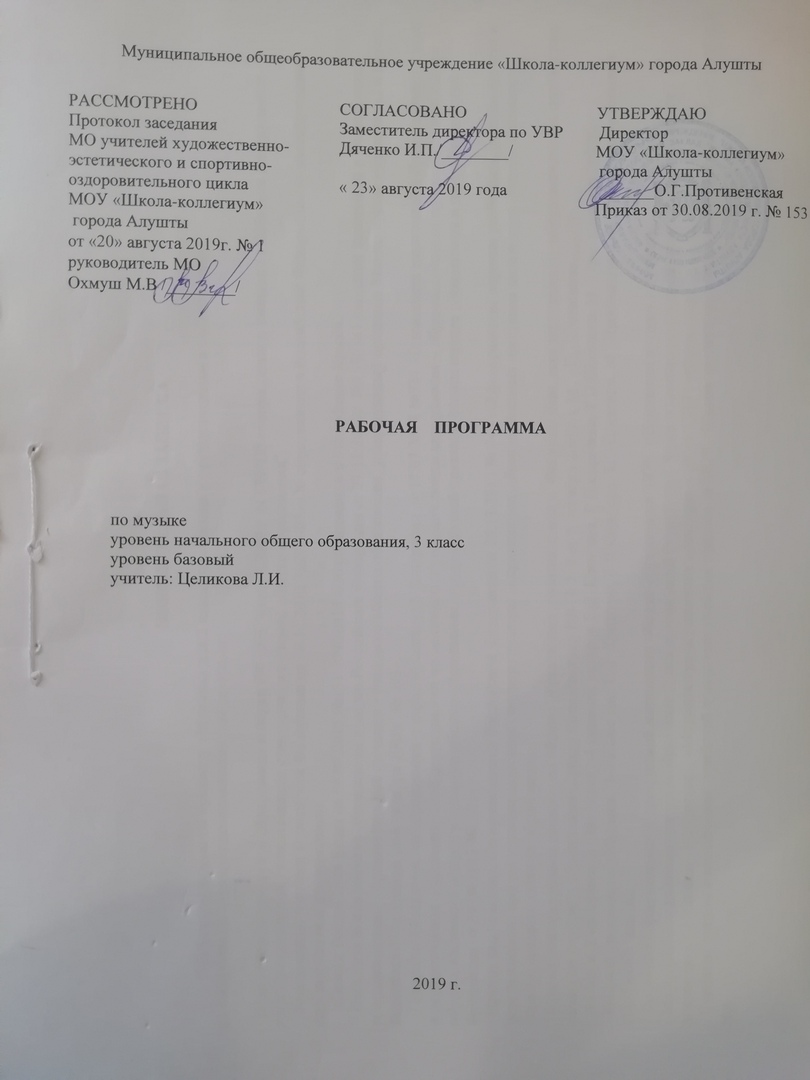                                                                                                ПОЯСНИТЕЛЬНАЯ ЗАПИСКА	Рабочая программа по предмету «Музыка» для 3 класса составлена и осуществляется в соответствиисо следующими нормативно-правовыми документами:- Приказом Министерства образования и науки РФ от 6 октября 2009 г. N 373"Об утверждении и введении в действие федерального государственного образовательного стандарта начального общего образования".- Федеральным законом Российской Федерации от 29.12.2012 №273-Ф3 «Об образовании в Российской Федерации» (с последующими дополнениями и изменениями). - Законом Республики Крым от 06.07.2015 №131-ЗРК/2015 «Об образовании в Республике Крым». - Приказом Министерства образования и науки Российской Федерации от 31.12.2015г. №1576 «О внесении изменений в Федеральный государственный образовательный стандарт начального общего образования, утверждённый приказом Министерства образования и науки Российской Федерации от 6 октября 2009г. № 373».  - Приказом Министерства образования и науки Российской Федерации от 17.07.2015 №734 «О внесении изменений в Порядок организации и осуществления образовательной деятельности по основным образовательным программам – образовательным программам начального общего, основного общего и среднего общего образования, утверждённый приказом Министерства образования и науки Российской Федерации от 30.08.2013 №1015».- Приказом Министерства просвещения Российской Федерации от 28.12.2018 № 345 «О федеральном перечне учебников, рекомендуемых к использованию при реализации имеющих государственную аккредитацию образовательных программ начального общего, основного общего, среднего общего образования». - Примерной программы начального общего образования в соответствии с  Федеральным  государственным  образовательным  стандартом начального общего образования (приказ Минобрнауки РФ № 373 от 6 октября 2009г.), М.: «Просвещение», 2011г.- Авторской программой «Музыка»1-4 классов, авторов Е.Д. Критская, Г.П.Сергеева, Т.С.Шмагина, М.: Просвещение, 2011г.,- Рабочей программой «Музыка» 1-4 класс авт. Е.Д. Критская, Г.П.Сергеева, Т.С.Шмагина, М.: Просвещение, 2011г. и в соответствии  с ООП НОО  школы.- Основной образовательной программой начального общего образования МОУ «Школа-коллегиум» г. Алушты.- Методическим письмом для общеобразовательных организаций Республики Крым о преподавании предметов «Изобразительное искусство», «Музыка», «Искусство», «Мировая художественная культура» в 2019-/2020 учебном году.- Учебным планом и положением о рабочей программе учебных предметов МОУ «Школа-коллегиум» города Алушты на 2019-2020 учебный год.                      Для реализации программного содержания используется используются следующие учебные пособия: Учебник «Музыка.3 класс» Е.Д.Критская, Г.С.Сергеева, Т.С.Шмагина .М.: Просвещение, 2014г. Рабочая программа рассчитана на 34 часа в год (1 час в неделю).В программе учтён обязательный минимум содержания общего образования по региональному компоненту Республики Крым.          Изучение музыки в 3 классе начальной школе направлено на формирование музыкальной культуры как неотъемлемой части духовной культуры школьников.  Введение детей в многообразный мир музыки через знакомство с музыкальными произведениями, доступными их восприятию и способствует решению, достижению следующих целей и задач:Цели: •	формирование основ музыкальной культуры через эмоциональное восприятие музыки;•	воспитание эмоционально-ценностного отношения к искусству, художественного вкуса, нравственных и эстетических чувств: любви к Родине, гордости за великие достижения отечественного и мирового музыкального искусства, уважения к истории, духовным традициям России, музыкальной культуре разных народов;•	развитие восприятия музыки, интереса к музыке и музыкальной деятельности, образного и ассоциативного мышления и воображения, музыкальной памяти и слуха, певческого голоса, творческих способностей в различных видах музыкальной деятельности;•	обогащение знаний о музыкальном искусстве;•	овладение практическими умениями и навыками в учебно-творческой деятельности (пение, слушание музыки, игра на элементарных музыкальных инструментах, музыкально-пластическое движение и импровизация).Цели общего музыкального образования достигаются через систему ключевых задач личностного, познавательного, коммуникативного и социального развития. Это позволяет реализовать содержание обучения в процессе освоения способов действий, форм общения с музыкой, которые представляются младшему школьнику. Задачи: развитие эмоционально-осознанного отношения к музыкальным произведениям;понимание их жизненного и духовно-нравственного содержания;освоение музыкальных жанров – простых (песня, танец, марш) и более сложных (опера, балет, симфония, музыка из кинофильмов);изучение особенностей музыкального языка;формирование музыкально-практических умений и навыков музыкальной деятельности (сочинение, восприятие, исполнение), а также – творческих способностей детей.Программа направлена на постижение закономерностей возникновения и развития музыкального искусства в его связях с жизнью, разнообразия форм его проявления и бытования в окружающем мире, специфики воздействия на духовный мир человека на основе проникновения в интонационно-временную природу музыки, ее жанрово-стилистические особенности. При этом надо отметить, что занятия музыкой и достижение предметных результатов ввиду специфики искусства неотделимы от достижения личностных и метапредметных результатов.Основные виды учебной деятельности учащихся: слушание музыки, пение, инструментальное музицирование, музыкально-пластическое движение, драматизация музыкальных произведений.   ПЛАНИРУЕМЫЕ РЕЗУЛЬТАТЫ ОСВОЕНИЯ УЧЕБНОГО ПРЕДМЕТА Личностные результаты:— чувство гордости за свою Родину, российский народ и историю России, осознание своей этнической и национальной принадлежности на основе изучения лучших образцов фольклора, шедевров музыкального наследия русских композиторов, музыки Русской православной церкви, различных направлений современного музыкального искусства России;– целостный, социально ориентированный взгляд на мир в его органичном единстве и разнообразии природы, культур, народов и религий на основе сопоставления произведений русской музыки и музыки других стран, народов, национальных стилей;– умение наблюдать за разнообразными явлениями жизни и искусства в учебной и внеурочной деятельности, их понимание и оценка – умение ориентироваться в культурном многообразии окружающей действительности, участие в музыкальной жизни класса, школы;– уважительное отношение к культуре других народов; сформированность эстетических потребностей, ценностей и чувств;– развитие мотивов учебной деятельности и личностного смысла учения; овладение навыками сотрудничества с учителем и сверстниками;– ориентация в культурном многообразии окружающей действительности, участие в музыкальной жизни класса, школы;– формирование этических чувств доброжелательности и эмоционально-нравственной отзывчивости, понимания и сопереживания чувствам других людей;– развитие музыкально-эстетического чувства, проявляющего себя в эмоционально-ценностном отношении к искусству, понимании его функций в жизни человека и общества.Метапредметные результаты:– овладение способностями принимать и сохранять цели и задачи учебной деятельности, поиска средств ее осуществления в разных формах и видах музыкальной деятельности;– освоение способов решения проблем творческого и поискового характера в процессе восприятия, исполнения, оценки музыкальных сочинений;–определять наиболее эффективные способы достижения результата в исполнительской и творческой деятельности;– продуктивное сотрудничество (общение, взаимодействие) со сверстниками при решении различных музыкально-творческих задач на уроках музыки, во внеурочной и внешкольной музыкально-эстетической деятельности;– освоение начальных форм познавательной и личностной рефлексии; позитивная самооценка своих музыкально-творческих возможностей;– овладение навыками смыслового прочтения содержания «текстов» различных музыкальных стилей и жанров в соответствии с целями и задачами деятельности;– приобретение умения осознанного построения речевого высказывания о содержании, характере, особенностях языка музыкальных произведений разных эпох, творческих направлений в соответствии с задачами коммуникации;– овладение логическими действиями сравнения, анализа, синтеза, обобщения, установления аналогий в процессе интонационно-образного и жанрового, стилевого анализа музыкальных сочинений и других видов музыкально-творческой деятельности;– умение осуществлять информационную, познавательную и практическую деятельность с использованием различных средств информации и коммуникации (включая цифровые образовательные ресурсы, мультимедийные презентации и т. п.).Предметные результаты:– формирование представления о роли музыки в жизни человека, в его духовно-нравственном развитии;– формирование общего представления о музыкальной картине мира;– знание основных закономерностей музыкального искусства на примере изучаемых музыкальных произведений;– формирование основ музыкальной культуры, в том числе на материале музыкальной культуры родного края, развитие художественного вкуса и интереса к музыкальному искусству и музыкальной деятельности;– формирование устойчивого интереса к музыке и различным видам (или какому-либо виду) музыкально-творческой деятельности;– умение воспринимать музыку и выражать свое отношение к музыкальным произведениям;– умение эмоционально и осознанно относиться к музыке различных направлений: фольклору, музыке религиозной традиции, классической и современной; понимать содержание, интонационно-образный смысл произведений разных жанров и стилей;– умение воплощать музыкальные образы при создании театрализованных и музыкально-пластических композиций, исполнении вокально-хоровых произведений, в импровизациях                                                                              Универсальные учебные действияЛичностные универсальные учебные действияУ обучающегося будут сформированы:- личностное отношение при восприятии и исполнении музыкальных произведений.- интерес к различным видам музыкальной деятельности; - образ малой Родины, отраженный в музыкальных произведениях, представление о музыкальной культуре родного края.- первоначальное осознание роли прекрасного в жизни человека;- первоначальные представления о нравственном содержании музыкальных произведений;- выражение в музыкальном исполнительстве своих чувств и настроений. Обучающийся получит возможность для формирования:- гигиене голосового аппарата.- слушателя и исполнителя музыкальных сочинений;- нравственно-эстетических переживаний музыки;- первоначальной ориентации на оценку результатов коллективной музыкально-исполнительской деятельности;Регулятивные универсальные учебные действияОбучающийся научится: - планировать свои действия в соответствии с учебными задачами и инструкцией учителя;- наблюдать за музыкой в жизни человека.- выполнять действия в устной форме;- эмоционально откликаться на музыкальную характеристику образов героев музыкальных сказок и музыкальных зарисовок;- осуществлять контроль своего участия в доступных видах музыкальной деятельности.- различать на слух старинную и современную музыку.Обучающийся получит возможность научиться:- понимать смысл инструкции учителя и заданий, предложенных в учебнике;- выполнять действия в опоре на заданный ориентир.- воспринимать мнение взрослых о музыкальном произведении и его исполнении;-исполнять музыкальные произведения отдельных форм и жанров (пение, драматизация, музыкально-пластическое движение,  инструментальное музицирование, импровизация и др.)- петь песни о героических событиях истории Отечества и исполнять их на уроках и школьных праздниках.- понимать художественно-образное содержание музыкального произведения и раскрывать средства его воплощения.- выполнять творческие задания.                                                         Познавательные универсальные учебные действияОбучающийся научится:-узнавать изученные музыкальные сочинения, называть их авторов;-продемонстрировать знания о различных видах музыки, певческих голосах, музыкальных инструментах, составах оркестров;-выражать художественно-образное содержание произведений в каком-либо виде исполнительской деятельности (пение, музицирование); -использовать систему графических знаков для ориентации в нотном письме при пении простейших мелодий;- различать три типа музыки в более широком значении – песенность, танцевальность, маршевость.- расширять свои представления о музыке; -наблюдать за связью музыкальной и речевой интонаций;-выявлять настроения и чувства человека, выраженные в музыке.; - соотносить содержание рисунков с музыкальными впечатлениями; - соотносить различные произведения по настроению, форме, по некоторым средствам музыкальной выразительности (темп, динамика, ритм, мелодия);  -различать настроения, чувства и характер человека, выраженные в музыке; -сравнивать музыкальные и речевые интонации, определять их сходство и различия;- осуществлять первые опыты импровизации и сочинения в пении, игре, пластике; -знакомится с элементами нотной записи; -выявлять сходство и различия музыкальных и живописных образов; -сравнивать музыкальные произведения разного настроения; -исполнять на ударных инструментах различные по характеру музыкальные сочинения;  -разучивать и исполнять образцы музыкально-поэтического творчества (скороговорки, хороводы, игры, стихи); -выполнять творческие задания;.- определять виды, жанры музыки;- различать средства музыкальной выразительности.Коммуникативные универсальные учебные действияОбучающийся научится: -охотно участвовать в коллективной творческой деятельности при воплощении различных музыкальных образов; - участвовать в совместной деятельности (в группе, в паре) при воплощении различных музыкальных образов исполнять песни (соло, ансамблем, хором), играть на детских элементарных музыкальных инструментах;  - разыгрывать народные песни, участвовать в коллективных играх-драматизациях. - простые речевые средства для передачи своего впечатления от музыки;- принимать участие в импровизациях, в коллективных инсценировках, в обсуждении музыкальных впечатлений;- следить за действиями других участников в процессе музыкальной деятельности. - выражать своё мнение о музыке в процессе слушания и исполнения используя словарь;- понимать содержание вопросов о музыке и воспроизводить их;- контролировать свои действия в коллективной работе;- проявлять инициативу, участвуя в исполнении музыки.- высказывать собственное мнение в отношении музыкальных явлений, выдвигать идеи и отстаивать собственную точку зрения;- эмоционально откликаться на музыкальное произведение и выразить свое впечатление в пении, игре или пластике;-выражать свое эмоциональное отношение к искусству в процессе исполнения музыкальных произведений (пение, музыкально-  ритмические движения, пластическое интонирование, игра на ДМИ и др.).- инсценировать (в группе, в паре) музыкальные образы песен, пьес программного содержания.- исполнять музыкальные произведения отдельных форм и жанров (пение, драматизация, музыкально-пластическое движение,инструментальное музицирование, импровизация и др.).Узнавать стилевые особенности, характерные черты музыкальной речи разных композиторов.Различать характерные черты языка современной музыки.                                                              СОДЕРЖАНИЕ УЧЕБНОГО ПРЕДМЕТА «МУЗЫКА» Раздел 1. «Россия — Родина моя» 5 ч.Песенность русской музыки. Образы родной природы в романсах русских композиторов. Лирические образы вокальной музыки. Звучащие картины. Образы Родины, защитников Отечества в различных жанрах музыки: кант, народная песня, кантата, опера. Форма-композиция, приемы развития и особенности музыкального языка различных произведений.Выразительное, интонационно осмысленное исполнение сочинений разных жанров и стилей. Выполнение творческих заданий, представленных в рабочей тетради.Раздел 2. «День, полный событий» 4 ч.Жизненно-музыкальные впечатления ребенка «с утра до вечера». Образы природы, портрет в вокальной и инструментальной музыке. Выразительность и изобразительность музыки разных жанров (инструментальная пьеса, песня, романс, вокальный цикл, фортепианная сюита, балет и др.) и стилей композиторов (П. Чайковский, С. Прокофьев, М. Мусоргский, Э. Григ).Сценическое воплощение отдельных сочинений программного характера. Выразительное, интонационно осмысленное исполнение сочинений разных жанров и стилей. Выполнение творческих заданий, представленных в рабочей тетради.Раздел 3. «О России петь — что стремиться в храм» 6 ч.Древнейшая песнь материнства. Образы Богородицы (Девы Марии) в музыке, поэзии, изобразительном искусстве. Икона Богоматери Владимирской — величайшая святыня Руси. Праздники Русской православной церкви: Вербное воскресенье(вход Господень в Иерусалим), Крещение Руси (988 г.). Святые земли Русской – княгиня Ольга и князь Владимир. Песнопения (тропарь, величание) и молитвы в церковном богослужении, песни и хоры современных композиторов, воспевающие красоту материнства, любовь, добро.Выразительное, интонационно осмысленное исполнение сочинений разных жанров и стилей. Выполнение творческих заданий, представленных в рабочей тетради.Раздел 4. «Гори, гори ясно, чтобы не погасло!» 4 ч.Жанр былины в русском музыкальном фольклоре. Особенности повествования (мелодика и ритмика былин). Певцы-гусляры. Образы былинных сказителей (Садко, Баян), певцов-музыкантов (Лель), народные традиции и обряды в музыке русских композиторов. Мелодии в народном стиле. Имитация тембров русских народных инструментов в звучании симфонического оркестра. Звучащие картины.Сценическое воплощение отдельных фрагментов оперных спектаклей. Выразительное, интонационно осмысленное исполнение сочинений разных жанров и стилей. Выполнение творческих заданий, представленных в рабочей тетради.Раздел 5. «В музыкальном театре» 6 ч.Путешествие в музыкальный театр. Обобщение и систематизация жизненно-музыкальных представлений учащихся об особенностях оперного и балетного спектаклей. Сравнительный анализ музыкальных тем- характеристик действующих лиц, сценических ситуаций, драматургии в операх и балетах (М.Глинка, К.-В.Глюк,Н.Римский-Косаков,П.Чайковский). Мюзикл — жанр легкой музыки (Р. Роджерс. А. Рыбников). Особенности музыкального языка, манеры исполнения.Сценическое воплощение отдельных фрагментов музыкальных спектаклей. Выразительное, интонационно осмысленное исполнение сочинений разных жанров и стилей. Выполнение творческих заданий, представленных в рабочей тетради.Раздел 6. «В концертном зале» 5ч.Жанр инструментального концерта. Мастерство композиторов и исполнителей в воплощении диалога солиста и симфонического оркестра. «Вторая жизнь» народной песни в инструментальном концерте (П. Чайковский). Музыкальные инструменты: флейта, скрипка — их выразительные возможности (И.-С.Бах. К.-В. Глюк. Н. Паганини. П. Чайковский). Выдающиеся скрипичные мастера и исполнители. Контрастные образы программной сюиты, симфонии. Особенности драматургии. Музыкальная форма (двухчастная, трёхчастная, вариационная). Темы, сюжеты и образы музыки Л. Бетховена. Выразительное, интонационно осмысленное исполнение сочинений разных жанров и стилей. Выполнение творческих заданий, представленных в рабочей тетради.Раздел 7. «Чтоб музыкантом быть, так надобно уменье...» 4ч.Музыка источник вдохновения, надежды и радости жизни. Роль композитора, исполнителя, слушателя в создании и бытовании музыкальных сочинений. Сходство и различия музыкальной речи разных композиторов. Образы природы в музыке Г. Свиридова. Музыкальные иллюстрации. Джаз – искусствоXX века. Особенности мелодики, ритма, тембров инструментов, манеры исполнения джазовой музыки. Импровизации как основа джаза. Дж. Гершвин и симфоджаз. Известные джазовые музыканты-исполнители. Мир музыки С. Прокофьева. П. Чайковский и Э. Григ - певцы родной природы. Ода как жанр литературного и музыкального творчества. Жанровая общность оды, канта, гимна. Мелодии прошлого, которые знает весь мир.Выразительное, интонационно осмысленное исполнение сочинений разных жанров и стилей. Выполнение творческих заданий, представленных в рабочей тетради.            В рабочей программе учтен национально-региональный компонент, который предусматривает знакомство учащихся с музыкальными традициями, песнями и музыкальными инструментами Крыма.                                         ТЕМАТИЧЕСКОЕ ПЛАНИРОВАНИЕКАЛЕНДАРНО-ТЕМАТИЧЕСКОЕ ПЛАНИРОВАНИЕ УРОКОВ МУЗЫКИ В 3 КЛАССЕ (34часса)                                                 Наблюдать за развитием музыки разных форм и жанров.№ п/пТемаКол.-во часовВиды контроляРоссия-Родина моя.51Мелодия – душа музыки12Природа и музыка. Звучащие картины.13Виват, Россия! Наша слава – русская держава.14Кантата «Александр Невский»15Опера «Иван Сусанин»1День полный событий46Утро.17Портрет в музыке. В каждой интонации спрятан человек.18В детской. Игры и игрушки. На прогулке. Вечер.19Обобщающий урок 1 четверти.1«О России петь — что стремиться в храм»610Радуйся, Мария! Богородице Дево, радуйся!111Образ матери в музыке, поэзии и живописи.112Тихая моя, нежная моя, добрая моя, мама!113Образ праздника в искусстве. Вербное воскресенье.114Равноапостольные княгиня Ольга и князь Владимир.115Обобщающий урок 2 четверти1        1«Гори, гори ясно, чтобы не погасло!»416Настрою гусли на старинный лад…117Опера Н.А.Римского-Корсакова «Садко»118Образы былинных сказителей.119Народные традиции и обряды : Масленица1         В музыкальном театре.620Опера «Руслан и Людмила». Увертюра121Опера «Орфей и Эвридика»122Опера «Снегурочка». Волшебное дитя природы.123Океан – море синее.124Балет «Спящая красавица»125 Мюзикл – жанр легкой музыки.1В концертном зале.526Музыкальное состязание. 127Музыкальные инструменты.  Звучащие картины.128Сюита «Пер Гюнт»129Призыв к мужеству 130Мир Бетховена1Чтоб музыкантом быть, так надобно уменье431«Чудо-музыка». Острый ритм – джаза звуки.132Люблю я грусть твоих просторов. Певцы родной природы (Э.Григ, П.Чайковский).Особенности музыкального языка разных композиторов.133Прославим радость на земле. Радость к солнцу нас зовет.134 Обобщающий урок. Обобщение по темам второго полугодияи за год.                                                                         1        1Итого34        214.10ДатаДатаДатаДатаДатаТема  урокаТема  урокаТема  урокаКонтрольКонтрольКонтрольКонтрольКонтрольСодержательные линии урокаСодержательные линии урокаСодержательные линии урокаСодержательные линии урокаСодержательные линии урокаСодержательные линии урокаСодержательные линии урокаСодержательные линии урокаСодержательные линии урокаСодержательные линии урокаСодержательные линии урокаСодержательные линии урокаЭлементы интеграцииЭлементы интеграцииЭлементы интеграцииЭлементы интеграции14.10по планупо плануфактическифактическифактическиТема  урокаТема  урокаТема  урокаКонтрольКонтрольКонтрольКонтрольКонтрольВосприятие музыки(материал для восприятия и интерпретации)Восприятие музыки(материал для восприятия и интерпретации)Восприятие музыки(материал для восприятия и интерпретации)Восприятие музыки(материал для восприятия и интерпретации)Практическая художественно-творческая деятельность(материал для исполнения)Практическая художественно-творческая деятельность(материал для исполнения)Практическая художественно-творческая деятельность(материал для исполнения)Практическая художественно-творческая деятельность(материал для исполнения)Практическая художественно-творческая деятельность(материал для исполнения)Практическая художественно-творческая деятельность(материал для исполнения)Основные термины, понятия(теория)Основные термины, понятия(теория)Элементы интеграцииЭлементы интеграцииЭлементы интеграцииЭлементы интеграции122333444555556666777777889999Раздел 1.«Россия – Родина моя»(5 часов)Раздел 1.«Россия – Родина моя»(5 часов)Раздел 1.«Россия – Родина моя»(5 часов)Раздел 1.«Россия – Родина моя»(5 часов)Раздел 1.«Россия – Родина моя»(5 часов)Раздел 1.«Россия – Родина моя»(5 часов)Раздел 1.«Россия – Родина моя»(5 часов)Раздел 1.«Россия – Родина моя»(5 часов)Раздел 1.«Россия – Родина моя»(5 часов)Раздел 1.«Россия – Родина моя»(5 часов)Раздел 1.«Россия – Родина моя»(5 часов)Раздел 1.«Россия – Родина моя»(5 часов)Раздел 1.«Россия – Родина моя»(5 часов)Раздел 1.«Россия – Родина моя»(5 часов)Раздел 1.«Россия – Родина моя»(5 часов)Раздел 1.«Россия – Родина моя»(5 часов)Раздел 1.«Россия – Родина моя»(5 часов)Раздел 1.«Россия – Родина моя»(5 часов)Раздел 1.«Россия – Родина моя»(5 часов)Раздел 1.«Россия – Родина моя»(5 часов)Раздел 1.«Россия – Родина моя»(5 часов)Раздел 1.«Россия – Родина моя»(5 часов)Раздел 1.«Россия – Родина моя»(5 часов)Раздел 1.«Россия – Родина моя»(5 часов)Раздел 1.«Россия – Родина моя»(5 часов)Раздел 1.«Россия – Родина моя»(5 часов)Раздел 1.«Россия – Родина моя»(5 часов)Раздел 1.«Россия – Родина моя»(5 часов)Раздел 1.«Россия – Родина моя»(5 часов)Раздел 1.«Россия – Родина моя»(5 часов)1.3-А   кл.02.093-Б кл.05.093-А   кл.02.093-Б кл.05.09«Мелодия – душа музыки»«Печальна и чиста,Как жизнь, людьми любима, Как жизнь ты непроста,Как жизнь непостижима,Музыка!»(вводный; экскурсия)«Мелодия – душа музыки»«Печальна и чиста,Как жизнь, людьми любима, Как жизнь ты непроста,Как жизнь непостижима,Музыка!»(вводный; экскурсия)«Мелодия – душа музыки»«Печальна и чиста,Как жизнь, людьми любима, Как жизнь ты непроста,Как жизнь непостижима,Музыка!»(вводный; экскурсия)Симфония №4, главная мелодия 2-й части.П. Чайковский.Симфония №4, главная мелодия 2-й части.П. Чайковский.Попевка«Мы – третьеклассники».«Скворушка прощается».Муз. Т.Попатенко,сл. М.Ивенсен.Попевка«Мы – третьеклассники».«Скворушка прощается».Муз. Т.Попатенко,сл. М.Ивенсен.Попевка«Мы – третьеклассники».«Скворушка прощается».Муз. Т.Попатенко,сл. М.Ивенсен.Попевка«Мы – третьеклассники».«Скворушка прощается».Муз. Т.Попатенко,сл. М.Ивенсен.Попевка«Мы – третьеклассники».«Скворушка прощается».Муз. Т.Попатенко,сл. М.Ивенсен.Попевка«Мы – третьеклассники».«Скворушка прощается».Муз. Т.Попатенко,сл. М.Ивенсен.Попевка«Мы – третьеклассники».«Скворушка прощается».Муз. Т.Попатенко,сл. М.Ивенсен.МелодияПесенностьСимфонияСимфоническийоркестрЛирический образПетр ЧайковскийМелодияПесенностьСимфонияСимфоническийоркестрЛирический образПетр ЧайковскийМелодияПесенностьСимфонияСимфоническийоркестрЛирический образПетр ЧайковскийСтихотворения о родном краеСтихотворения о родном краеСтихотворения о родном краеСтихотворения о родном крае122333344455556677777778882.09.0912.0909.0912.09«Природа и музыка.Звучащие картины».«О, если б мог в свои объятьяЯ…всю природу заключить!»А.Толстой(углубления и закрепления знаний;путешествие по родному краю)«Природа и музыка.Звучащие картины».«О, если б мог в свои объятьяЯ…всю природу заключить!»А.Толстой(углубления и закрепления знаний;путешествие по родному краю)«Природа и музыка.Звучащие картины».«О, если б мог в свои объятьяЯ…всю природу заключить!»А.Толстой(углубления и закрепления знаний;путешествие по родному краю)«Жаворонок».Муз. М. Глинка, сл. Н. Кукольник.«Благословляю вас, леса». Муз. П. Чайковский, сл. А. Толстой.«Звонче жаворонка пенье» (фрагменты).Муз. Н. Римский-Корсаков, сл. А. Толстой. «Романс» из музыкальных иллюстраций к повести А. Пушкина «Метель».Г. Свиридов.«Жаворонок».Муз. М. Глинка, сл. Н. Кукольник.«Благословляю вас, леса». Муз. П. Чайковский, сл. А. Толстой.«Звонче жаворонка пенье» (фрагменты).Муз. Н. Римский-Корсаков, сл. А. Толстой. «Романс» из музыкальных иллюстраций к повести А. Пушкина «Метель».Г. Свиридов.Попевка«Мы – третьеклассники».«Скворушка прощается».Муз. Т.Попатенко,сл. М.Ивенсен.Попевка«Мы – третьеклассники».«Скворушка прощается».Муз. Т.Попатенко,сл. М.Ивенсен.Попевка«Мы – третьеклассники».«Скворушка прощается».Муз. Т.Попатенко,сл. М.Ивенсен.Попевка«Мы – третьеклассники».«Скворушка прощается».Муз. Т.Попатенко,сл. М.Ивенсен.Попевка«Мы – третьеклассники».«Скворушка прощается».Муз. Т.Попатенко,сл. М.Ивенсен.Попевка«Мы – третьеклассники».«Скворушка прощается».Муз. Т.Попатенко,сл. М.Ивенсен.Попевка«Мы – третьеклассники».«Скворушка прощается».Муз. Т.Попатенко,сл. М.Ивенсен.РомансПевец – солистМелодияАккомпанемент Музыка и поэзияПейзажЛирикаМ. ГлинкаП. ЧайковскийН. Римский-КорсаковРомансПевец – солистМелодияАккомпанемент Музыка и поэзияПейзажЛирикаМ. ГлинкаП. ЧайковскийН. Римский-КорсаковРомансПевец – солистМелодияАккомпанемент Музыка и поэзияПейзажЛирикаМ. ГлинкаП. ЧайковскийН. Римский-КорсаковА. Саврасов«Рожь» К.Мирошник «Россия»А. Саврасов«Рожь» К.Мирошник «Россия»А. Саврасов«Рожь» К.Мирошник «Россия»А. Саврасов«Рожь» К.Мирошник «Россия»3.16.0919.0916.0919.09«Виват, Россия!»«Наша слава – русская держава».(расширения и углубления знаний;путешествие в историческое прошлое)«Виват, Россия!»«Наша слава – русская держава».(расширения и углубления знаний;путешествие в историческое прошлое)«Виват, Россия!»«Наша слава – русская держава».(расширения и углубления знаний;путешествие в историческое прошлое)Виватные канты: «Радуйся, Росско земле»; «Орле Российский».Виватные канты: «Радуйся, Росско земле»; «Орле Российский».Попевка«Мы – мальчики».Русская народная песня «Солдатушки, бравы ребятушки».Игра на ДМИПопевка«Мы – мальчики».Русская народная песня «Солдатушки, бравы ребятушки».Игра на ДМИПопевка«Мы – мальчики».Русская народная песня «Солдатушки, бравы ребятушки».Игра на ДМИПопевка«Мы – мальчики».Русская народная песня «Солдатушки, бравы ребятушки».Игра на ДМИПопевка«Мы – мальчики».Русская народная песня «Солдатушки, бравы ребятушки».Игра на ДМИПопевка«Мы – мальчики».Русская народная песня «Солдатушки, бравы ребятушки».Игра на ДМИПопевка«Мы – мальчики».Русская народная песня «Солдатушки, бравы ребятушки».Игра на ДМИКантПесенностьМаршевостьИнтонации музыки и речи Солдатская песня – маршХорКуплетКантПесенностьМаршевостьИнтонации музыки и речи Солдатская песня – маршХорКуплетКантПесенностьМаршевостьИнтонации музыки и речи Солдатская песня – маршХорКуплетВ.Нестеренко«Отец Отечества».Изображения медалей и орденов.В.Нестеренко«Отец Отечества».Изображения медалей и орденов.В.Нестеренко«Отец Отечества».Изображения медалей и орденов.В.Нестеренко«Отец Отечества».Изображения медалей и орденов.4.23.0926.0923.0926.09Кантата «Александр Невский»«На Руси родной не бывать врагу».(расширения и углубления знаний;путешествие)Кантата «Александр Невский»«На Руси родной не бывать врагу».(расширения и углубления знаний;путешествие)Кантата «Александр Невский»«На Руси родной не бывать врагу».(расширения и углубления знаний;путешествие)Хор «Вставайте, люди русские»из кантаты «Александр Невский». С.Прокофьев.Хор «Вставайте, люди русские»из кантаты «Александр Невский». С.Прокофьев.Попевка«Мы – мальчики».Русская народная песня «Солдатушки, бравы ребятушки».Игра на ДМИПопевка«Мы – мальчики».Русская народная песня «Солдатушки, бравы ребятушки».Игра на ДМИПопевка«Мы – мальчики».Русская народная песня «Солдатушки, бравы ребятушки».Игра на ДМИПопевка«Мы – мальчики».Русская народная песня «Солдатушки, бравы ребятушки».Игра на ДМИПопевка«Мы – мальчики».Русская народная песня «Солдатушки, бравы ребятушки».Игра на ДМИПопевка«Мы – мальчики».Русская народная песня «Солдатушки, бравы ребятушки».Игра на ДМИПопевка«Мы – мальчики».Русская народная песня «Солдатушки, бравы ребятушки».Игра на ДМИКантатаХорНабат Вступление Трёхчастная формаСергей ПрокофьевКантатаХорНабат Вступление Трёхчастная формаСергей ПрокофьевКантатаХорНабат Вступление Трёхчастная формаСергей ПрокофьевИкона «Святой благоверный князь Александр Невский».В. Присекин«Кто с мечом к нам придет, тот от меча и погибнет».Икона «Святой благоверный князь Александр Невский».В. Присекин«Кто с мечом к нам придет, тот от меча и погибнет».Икона «Святой благоверный князь Александр Невский».В. Присекин«Кто с мечом к нам придет, тот от меча и погибнет».Икона «Святой благоверный князь Александр Невский».В. Присекин«Кто с мечом к нам придет, тот от меча и погибнет».1223333444555566777777788899995.30.0903.1030.0903.10Опера «Иван Сусанин».«Славься, Русь моя!»(расширения и углубления знаний;путешествие в историческое прошлое)Опера «Иван Сусанин».«Славься, Русь моя!»(расширения и углубления знаний;путешествие в историческое прошлое)Опера «Иван Сусанин».«Славься, Русь моя!»(расширения и углубления знаний;путешествие в историческое прошлое)Ария Сусанина,хор «Славься!» из оперы « Иван Сусанин».М.Глинка.Ария Сусанина,хор «Славься!» из оперы « Иван Сусанин».М.Глинка.Попевка«Мы – мальчики».Русская народная песня «Солдатушки, бравы ребятушки».Игра на ДМИПопевка«Мы – мальчики».Русская народная песня «Солдатушки, бравы ребятушки».Игра на ДМИПопевка«Мы – мальчики».Русская народная песня «Солдатушки, бравы ребятушки».Игра на ДМИПопевка«Мы – мальчики».Русская народная песня «Солдатушки, бравы ребятушки».Игра на ДМИПопевка«Мы – мальчики».Русская народная песня «Солдатушки, бравы ребятушки».Игра на ДМИПопевка«Мы – мальчики».Русская народная песня «Солдатушки, бравы ребятушки».Игра на ДМИПопевка«Мы – мальчики».Русская народная песня «Солдатушки, бравы ребятушки».Игра на ДМИОпераАрияПевец-солистХоровая сценаЭпилогМихаил Глинка ОпераАрияПевец-солистХоровая сценаЭпилогМихаил Глинка ОпераАрияПевец-солистХоровая сценаЭпилогМихаил Глинка В.Верещагин«Партизаны».Эскизы декораций оперы «Иван Сусанин».В.Верещагин«Партизаны».Эскизы декораций оперы «Иван Сусанин».В.Верещагин«Партизаны».Эскизы декораций оперы «Иван Сусанин».В.Верещагин«Партизаны».Эскизы декораций оперы «Иван Сусанин».Раздел 2. «День, полный событий»(4 часа)Раздел 2. «День, полный событий»(4 часа)Раздел 2. «День, полный событий»(4 часа)Раздел 2. «День, полный событий»(4 часа)Раздел 2. «День, полный событий»(4 часа)Раздел 2. «День, полный событий»(4 часа)Раздел 2. «День, полный событий»(4 часа)Раздел 2. «День, полный событий»(4 часа)Раздел 2. «День, полный событий»(4 часа)Раздел 2. «День, полный событий»(4 часа)Раздел 2. «День, полный событий»(4 часа)Раздел 2. «День, полный событий»(4 часа)Раздел 2. «День, полный событий»(4 часа)Раздел 2. «День, полный событий»(4 часа)Раздел 2. «День, полный событий»(4 часа)Раздел 2. «День, полный событий»(4 часа)Раздел 2. «День, полный событий»(4 часа)Раздел 2. «День, полный событий»(4 часа)Раздел 2. «День, полный событий»(4 часа)Раздел 2. «День, полный событий»(4 часа)Раздел 2. «День, полный событий»(4 часа)Раздел 2. «День, полный событий»(4 часа)Раздел 2. «День, полный событий»(4 часа)Раздел 2. «День, полный событий»(4 часа)Раздел 2. «День, полный событий»(4 часа)Раздел 2. «День, полный событий»(4 часа)Раздел 2. «День, полный событий»(4 часа)Раздел 2. «День, полный событий»(4 часа)Раздел 2. «День, полный событий»(4 часа)Раздел 2. «День, полный событий»(4 часа)6.6.07.1010.10«Утро».«Доброе утро приносит добрые дела». Еврейская пословица(комбинированный;размышление).«Утро».«Доброе утро приносит добрые дела». Еврейская пословица(комбинированный;размышление).«Утро».«Доброе утро приносит добрые дела». Еврейская пословица(комбинированный;размышление).«Утро».«Доброе утро приносит добрые дела». Еврейская пословица(комбинированный;размышление).«Утро».«Доброе утро приносит добрые дела». Еврейская пословица(комбинированный;размышление).«Утренняя молитва» из «Детского альбома». П.И. Чайковский.«Утро» из музыки к драме Г. Ибсена «Пер Гюнт».Э. Григ.«Утренняя молитва» из «Детского альбома». П.И. Чайковский.«Утро» из музыки к драме Г. Ибсена «Пер Гюнт».Э. Григ.Попевка «Мы- девочки»Вокализация главной мелодиипьесы «Утро» Э.Григ.«Утро»А. Парцхаладзе.Попевка «Мы- девочки»Вокализация главной мелодиипьесы «Утро» Э.Григ.«Утро»А. Парцхаладзе.Попевка «Мы- девочки»Вокализация главной мелодиипьесы «Утро» Э.Григ.«Утро»А. Парцхаладзе.Попевка «Мы- девочки»Вокализация главной мелодиипьесы «Утро» Э.Григ.«Утро»А. Парцхаладзе.Попевка «Мы- девочки»Вокализация главной мелодиипьесы «Утро» Э.Григ.«Утро»А. Парцхаладзе.Музыкальный пейзажПесенностьРазвитиеПовторЛадТембрВыразительность ИзобразительностьПётр ЧайковскийЭдвард ГригМузыкальный пейзажПесенностьРазвитиеПовторЛадТембрВыразительность ИзобразительностьПётр ЧайковскийЭдвард ГригМузыкальный пейзажПесенностьРазвитиеПовторЛадТембрВыразительность ИзобразительностьПётр ЧайковскийЭдвард ГригМузыкальный пейзажПесенностьРазвитиеПовторЛадТембрВыразительность ИзобразительностьПётр ЧайковскийЭдвард ГригМузыкальный пейзажПесенностьРазвитиеПовторЛадТембрВыразительность ИзобразительностьПётр ЧайковскийЭдвард ГригФ.Тютчев «Декабрьское утро».Ф.Тютчев «Декабрьское утро».Ф.Тютчев «Декабрьское утро».Ф.Тютчев «Декабрьское утро».Ф.Тютчев «Декабрьское утро».7.7.14.1017.10Портрет в музыке. «В каждой интонации спрятан человек».(комбинированный;экскурсия в музыкальный театр)Портрет в музыке. «В каждой интонации спрятан человек».(комбинированный;экскурсия в музыкальный театр)Портрет в музыке. «В каждой интонации спрятан человек».(комбинированный;экскурсия в музыкальный театр)Портрет в музыке. «В каждой интонации спрятан человек».(комбинированный;экскурсия в музыкальный театр)Портрет в музыке. «В каждой интонации спрятан человек».(комбинированный;экскурсия в музыкальный театр)Текущий, теорияТекущий, теорияТекущий, теорияТекущий, теория«Болтунья». Муз. С. Прокофьев, сл. А. Барто.«Золушка», фрагменты из балета.С. Прокофьев.«Джульетта-девочка» из балета «Ромео и Джульетта». С. Прокофьев.«Болтунья». Муз. С. Прокофьев, сл. А. Барто.«Золушка», фрагменты из балета.С. Прокофьев.«Джульетта-девочка» из балета «Ромео и Джульетта». С. Прокофьев.Попевка «Мы – девочки».Вокализация главной мелодиипьесы «Утро» Э.Григ.Попевка «Мы – девочки».Вокализация главной мелодиипьесы «Утро» Э.Григ.Попевка «Мы – девочки».Вокализация главной мелодиипьесы «Утро» Э.Григ.Попевка «Мы – девочки».Вокализация главной мелодиипьесы «Утро» Э.Григ.Попевка «Мы – девочки».Вокализация главной мелодиипьесы «Утро» Э.Григ.СкороговоркаВыразительность ИзобразительностьКонтрастСергей ПрокофьевТанцевальностьБалет Образовательная играСкороговоркаВыразительность ИзобразительностьКонтрастСергей ПрокофьевТанцевальностьБалет Образовательная играСкороговоркаВыразительность ИзобразительностьКонтрастСергей ПрокофьевТанцевальностьБалет Образовательная играСкороговоркаВыразительность ИзобразительностьКонтрастСергей ПрокофьевТанцевальностьБалет Образовательная играСкороговоркаВыразительность ИзобразительностьКонтрастСергей ПрокофьевТанцевальностьБалет Образовательная играЧтение стихотворения А.Барто«Болтунья».Чтение стихотворения А.Барто«Болтунья».Чтение стихотворения А.Барто«Болтунья».Чтение стихотворения А.Барто«Болтунья».Чтение стихотворения А.Барто«Болтунья».1123444445555667777788888999998.8.21.1024.10В детской! Игры и игрушки. На прогулке.Вечер.(комбинированный;игра)В детской! Игры и игрушки. На прогулке.Вечер.(комбинированный;игра)В детской! Игры и игрушки. На прогулке.Вечер.(комбинированный;игра)В детской! Игры и игрушки. На прогулке.Вечер.(комбинированный;игра)В детской! Игры и игрушки. На прогулке.Вечер.(комбинированный;игра)Текущий,  восприятие музыкиТекущий,  восприятие музыкиТекущий,  восприятие музыкиТекущий,  восприятие музыкиВыразительность и изобразительность в музыке.- «С няней» «С куклой», Тюильрийский сад» М.Мусоргский;- П.Чайковский «Болезнь куклы», «Новая кукла». - «Колыбельная песня» Музыкальная викторинаВыразительность и изобразительность в музыке.- «С няней» «С куклой», Тюильрийский сад» М.Мусоргский;- П.Чайковский «Болезнь куклы», «Новая кукла». - «Колыбельная песня» Музыкальная викторинаПопевка«Мы – третьеклассники».Попевка«Мы – мальчики».Попевка«Мы – девочки». «Утро»А. Парцхаладзе.Колыбельные песниПопевка«Мы – третьеклассники».Попевка«Мы – мальчики».Попевка«Мы – девочки». «Утро»А. Парцхаладзе.Колыбельные песниПопевка«Мы – третьеклассники».Попевка«Мы – мальчики».Попевка«Мы – девочки». «Утро»А. Парцхаладзе.Колыбельные песниПопевка«Мы – третьеклассники».Попевка«Мы – мальчики».Попевка«Мы – девочки». «Утро»А. Парцхаладзе.Колыбельные песниПопевка«Мы – третьеклассники».Попевка«Мы – мальчики».Попевка«Мы – девочки». «Утро»А. Парцхаладзе.Колыбельные песниРечитативСолоИнтонационная выразительность ПесенностьМаршевостьТанцевальностьФортепианоСолистАккомпанементМодест МусоргскийПётр ЧайковскийРечитативСолоИнтонационная выразительность ПесенностьМаршевостьТанцевальностьФортепианоСолистАккомпанементМодест МусоргскийПётр ЧайковскийРечитативСолоИнтонационная выразительность ПесенностьМаршевостьТанцевальностьФортепианоСолистАккомпанементМодест МусоргскийПётр ЧайковскийРечитативСолоИнтонационная выразительность ПесенностьМаршевостьТанцевальностьФортепианоСолистАккомпанементМодест МусоргскийПётр ЧайковскийРечитативСолоИнтонационная выразительность ПесенностьМаршевостьТанцевальностьФортепианоСолистАккомпанементМодест МусоргскийПётр ЧайковскийМ.Добужинский«Кукла».Фрагменты из мультфильма«Детский альбом».М.Добужинский«Кукла».Фрагменты из мультфильма«Детский альбом».М.Добужинский«Кукла».Фрагменты из мультфильма«Детский альбом».М.Добужинский«Кукла».Фрагменты из мультфильма«Детский альбом».М.Добужинский«Кукла».Фрагменты из мультфильма«Детский альбом».9.9.28.1007.11«Проверь себя».Обобщение  темI четверти.(обобщения и систематизации знаний)«Проверь себя».Обобщение  темI четверти.(обобщения и систематизации знаний)«Проверь себя».Обобщение  темI четверти.(обобщения и систематизации знаний)«Проверь себя».Обобщение  темI четверти.(обобщения и систематизации знаний)«Проверь себя».Обобщение  темI четверти.(обобщения и систематизации знаний)Обобщение,  ХПДОбобщение,  ХПДОбобщение,  ХПДОбобщение,  ХПДИсполнение изученных произведений, участие в коллективном пении, передача музыкальных впечатлений учащихся.Музыкальная викторинаИсполнение изученных произведений, участие в коллективном пении, передача музыкальных впечатлений учащихся.Музыкальная викторинаПовторение выученных песенПовторение выученных песенПовторение выученных песенПовторение выученных песенПовторение выученных песенОбразовательная играОбразовательная играОбразовательная играОбразовательная играОбразовательная играПредставление творческих работ учащихся на тему «Утро», «Звёздная ночь».Представление творческих работ учащихся на тему «Утро», «Звёздная ночь».Представление творческих работ учащихся на тему «Утро», «Звёздная ночь».Представление творческих работ учащихся на тему «Утро», «Звёздная ночь».Представление творческих работ учащихся на тему «Утро», «Звёздная ночь».Раздел 3. «О России петь – что стремиться в храм» (6 часов)Раздел 3. «О России петь – что стремиться в храм» (6 часов)Раздел 3. «О России петь – что стремиться в храм» (6 часов)Раздел 3. «О России петь – что стремиться в храм» (6 часов)Раздел 3. «О России петь – что стремиться в храм» (6 часов)Раздел 3. «О России петь – что стремиться в храм» (6 часов)Раздел 3. «О России петь – что стремиться в храм» (6 часов)Раздел 3. «О России петь – что стремиться в храм» (6 часов)Раздел 3. «О России петь – что стремиться в храм» (6 часов)Раздел 3. «О России петь – что стремиться в храм» (6 часов)Раздел 3. «О России петь – что стремиться в храм» (6 часов)Раздел 3. «О России петь – что стремиться в храм» (6 часов)Раздел 3. «О России петь – что стремиться в храм» (6 часов)Раздел 3. «О России петь – что стремиться в храм» (6 часов)Раздел 3. «О России петь – что стремиться в храм» (6 часов)Раздел 3. «О России петь – что стремиться в храм» (6 часов)Раздел 3. «О России петь – что стремиться в храм» (6 часов)Раздел 3. «О России петь – что стремиться в храм» (6 часов)Раздел 3. «О России петь – что стремиться в храм» (6 часов)Раздел 3. «О России петь – что стремиться в храм» (6 часов)Раздел 3. «О России петь – что стремиться в храм» (6 часов)Раздел 3. «О России петь – что стремиться в храм» (6 часов)Раздел 3. «О России петь – что стремиться в храм» (6 часов)Раздел 3. «О России петь – что стремиться в храм» (6 часов)Раздел 3. «О России петь – что стремиться в храм» (6 часов)Раздел 3. «О России петь – что стремиться в храм» (6 часов)Раздел 3. «О России петь – что стремиться в храм» (6 часов)Раздел 3. «О России петь – что стремиться в храм» (6 часов)Раздел 3. «О России петь – что стремиться в храм» (6 часов)Раздел 3. «О России петь – что стремиться в храм» (6 часов)10.10.11.1114.11«Радуйся, Мария! Богородице,  Дево, радуйся!»«…Она с величием,Он с разумом в очах…»(расширения и углубления новых знаний)«Радуйся, Мария! Богородице,  Дево, радуйся!»«…Она с величием,Он с разумом в очах…»(расширения и углубления новых знаний)«Аве Мария». Ф.Шуберт.«Прелюдия № 1»из I тома «Хорошо темперированного клавира».И.С. Бах.«Аве Мария». Ф.Шуберт.«Прелюдия № 1»из I тома «Хорошо темперированного клавира».И.С. Бах.«Аве Мария». Ф.Шуберт.«Прелюдия № 1»из I тома «Хорошо темперированного клавира».И.С. Бах.«Аве Мария». Ф.Шуберт.«Прелюдия № 1»из I тома «Хорошо темперированного клавира».И.С. Бах.«Мама» из вокально-инструментально-го цикла «Земля».Муз. В. Гаврилин, сл. В. Шульгина.«Пісня для матері»Муз. Л.Целиковойсл. М.Сингаивского«Мама» из вокально-инструментально-го цикла «Земля».Муз. В. Гаврилин, сл. В. Шульгина.«Пісня для матері»Муз. Л.Целиковойсл. М.Сингаивского«Мама» из вокально-инструментально-го цикла «Земля».Муз. В. Гаврилин, сл. В. Шульгина.«Пісня для матері»Муз. Л.Целиковойсл. М.СингаивскогоТембры колоколов Названия колокольных звоновПесенностьДискантПрелюдияКлавесинФ.ШубертИ.С. БахТембры колоколов Названия колокольных звоновПесенностьДискантПрелюдияКлавесинФ.ШубертИ.С. БахТембры колоколов Названия колокольных звоновПесенностьДискантПрелюдияКлавесинФ.ШубертИ.С. БахТембры колоколов Названия колокольных звоновПесенностьДискантПрелюдияКлавесинФ.ШубертИ.С. БахТембры колоколов Названия колокольных звоновПесенностьДискантПрелюдияКлавесинФ.ШубертИ.С. БахТембры колоколов Названия колокольных звоновПесенностьДискантПрелюдияКлавесинФ.ШубертИ.С. БахТембры колоколов Названия колокольных звоновПесенностьДискантПрелюдияКлавесинФ.ШубертИ.С. Бах«Сикстинская мадонна».Рафаэль Санти.Сравнение со стихотворением А.С. Пушкина и сопоставление с картиной «Богоматерь с младенцем»В. Васнецова«Сикстинская мадонна».Рафаэль Санти.Сравнение со стихотворением А.С. Пушкина и сопоставление с картиной «Богоматерь с младенцем»В. Васнецова«Сикстинская мадонна».Рафаэль Санти.Сравнение со стихотворением А.С. Пушкина и сопоставление с картиной «Богоматерь с младенцем»В. Васнецова11233334455556666777888888899911.11.18.1121.11Образ матери в музыке, поэзии, живописи.«Самая прекрасная из женщин – Женщина с ребенком на руках».С. Островой(комбинированный; беседа)Образ матери в музыке, поэзии, живописи.«Самая прекрасная из женщин – Женщина с ребенком на руках».С. Островой(комбинированный; беседа)«Богородице, Дево, радуйся». С. Рахманинов. Тропарь иконеВладимирскойБожиейМатери.«Богородице, Дево, радуйся». С. Рахманинов. Тропарь иконеВладимирскойБожиейМатери.«Богородице, Дево, радуйся». С. Рахманинов. Тропарь иконеВладимирскойБожиейМатери.«Богородице, Дево, радуйся». С. Рахманинов. Тропарь иконеВладимирскойБожиейМатери.«Игра в слова»И.Арсеев,«Мама» из вокально-инструментально-го цикла «Земля».Муз. В. Гаврилин, сл. В. Шульгина.«Пісня для матері»Муз. Л.Целиковойсл. М.Сингаивского«Игра в слова»И.Арсеев,«Мама» из вокально-инструментально-го цикла «Земля».Муз. В. Гаврилин, сл. В. Шульгина.«Пісня для матері»Муз. Л.Целиковойсл. М.Сингаивского«Игра в слова»И.Арсеев,«Мама» из вокально-инструментально-го цикла «Земля».Муз. В. Гаврилин, сл. В. Шульгина.«Пісня для матері»Муз. Л.Целиковойсл. М.СингаивскогоИнтонационно-образный анализТропарьИнтонационно-образный анализТропарьИнтонационно-образный анализТропарьИнтонационно-образный анализТропарьИнтонационно-образный анализТропарьИнтонационно-образный анализТропарьИнтонационно-образный анализТропарьИкона «Богоматерь Владимирская».Стихотворение С. Острового. «Песня о женщине».М.Волошин. «Не на троне…»С. Рахманинов. Икона «Богоматерь Владимирская».Стихотворение С. Острового. «Песня о женщине».М.Волошин. «Не на троне…»С. Рахманинов. Икона «Богоматерь Владимирская».Стихотворение С. Острового. «Песня о женщине».М.Волошин. «Не на троне…»С. Рахманинов. 12.12.25.1128.11«Тихая моя, нежная моя,добрая моя мама!»(расширения и углубления знаний)«Тихая моя, нежная моя,добрая моя мама!»(расширения и углубления знаний)Итальянская песня «Мама».Итальянская песня «Мама».Итальянская песня «Мама».Итальянская песня «Мама».«Мама» из вокально-инструментально-го цикла «Земля».Муз. В. Гаврилин, сл. В. Шульгина.«Пісня для матері»Муз. Л.Целиковойсл. М.Сингаивского«Мама» из вокально-инструментально-го цикла «Земля».Муз. В. Гаврилин, сл. В. Шульгина.«Пісня для матері»Муз. Л.Целиковойсл. М.Сингаивского«Мама» из вокально-инструментально-го цикла «Земля».Муз. В. Гаврилин, сл. В. Шульгина.«Пісня для матері»Муз. Л.Целиковойсл. М.СингаивскогоКуплетная формаКуплетная формаКуплетная формаКуплетная формаКуплетная формаКуплетная формаКуплетная форма«Петроградская мадонна».К.Петров-Водкин.«Мадам Шарпантье с детьми».О. Ренуар«Петроградская мадонна».К.Петров-Водкин.«Мадам Шарпантье с детьми».О. Ренуар«Петроградская мадонна».К.Петров-Водкин.«Мадам Шарпантье с детьми».О. Ренуар13.13.02.1205.12Образ праздника в искусстве. Вербное воскресенье.«Мальчики да девочкиСвечечки да вербочкиПонесли домой».(сообщения и усвоения новых знаний)Образ праздника в искусстве. Вербное воскресенье.«Мальчики да девочкиСвечечки да вербочкиПонесли домой».(сообщения и усвоения новых знаний)Текущий, теорияТекущий, теорияТекущий, теорияТекущий, теорияХор «Осанна!» из рок-оперы «Иисус Христос суперзвезда».Э.Л.Уэббер.Хор «Осанна!» из рок-оперы «Иисус Христос суперзвезда».Э.Л.Уэббер.Хор «Осанна!» из рок-оперы «Иисус Христос суперзвезда».Э.Л.Уэббер.Хор «Осанна!» из рок-оперы «Иисус Христос суперзвезда».Э.Л.Уэббер.«Вербочки».А. Гречанинова, стихи А. Блока.«Вербочки». Р. Глиэра, ст. А. Блока.(на выбор)«Вербочки».А. Гречанинова, стихи А. Блока.«Вербочки». Р. Глиэра, ст. А. Блока.(на выбор)«Вербочки».А. Гречанинова, стихи А. Блока.«Вербочки». Р. Глиэра, ст. А. Блока.(на выбор)Трехчастная формаКульминацияТрехчастная формаКульминацияТрехчастная формаКульминацияТрехчастная формаКульминацияТрехчастная формаКульминацияТрехчастная формаКульминацияТрехчастная формаКульминацияФреска Джоттоидревнерусская  икона «Вход Господень в Иерусалим».Фреска Джоттоидревнерусская  икона «Вход Господень в Иерусалим».Фреска Джоттоидревнерусская  икона «Вход Господень в Иерусалим».11233334455556666777888888899914.14.09.1212.12Княгиня Ольга, князь Владимир.«Святые земли Русской».(расширения и углубления знаний)Княгиня Ольга, князь Владимир.«Святые земли Русской».(расширения и углубления знаний)Текущий,  восприятие  музыкиТекущий,  восприятие  музыкиТекущий,  восприятие  музыкиТекущий,  восприятие  музыкиВеличание князю Владимиру и княгине Ольге.«Богородице,Дево, радуйся». С. Рахманинов.  Музыкальная викторинаВеличание князю Владимиру и княгине Ольге.«Богородице,Дево, радуйся». С. Рахманинов.  Музыкальная викторинаВеличание князю Владимиру и княгине Ольге.«Богородице,Дево, радуйся». С. Рахманинов.  Музыкальная викторинаВеличание князю Владимиру и княгине Ольге.«Богородице,Дево, радуйся». С. Рахманинов.  Музыкальная викторина«Вербочки».А. Гречанинова, стихи А. Блока.«Вербочки». Р. Глиэра, ст. А. Блока.(на выбор)У. н. п. «Ой, хто, хтоМиколая любить».У. н. п. «Щедрик, щедрик, щедрівочка»«Вербочки».А. Гречанинова, стихи А. Блока.«Вербочки». Р. Глиэра, ст. А. Блока.(на выбор)У. н. п. «Ой, хто, хтоМиколая любить».У. н. п. «Щедрик, щедрик, щедрівочка»«Вербочки».А. Гречанинова, стихи А. Блока.«Вербочки». Р. Глиэра, ст. А. Блока.(на выбор)У. н. п. «Ой, хто, хтоМиколая любить».У. н. п. «Щедрик, щедрик, щедрівочка»Жанры величания и баллады в музыке и поэзииВеличаниеБалладаКолядкаЩедровкаС. РахманиновЖанры величания и баллады в музыке и поэзииВеличаниеБалладаКолядкаЩедровкаС. РахманиновЖанры величания и баллады в музыке и поэзииВеличаниеБалладаКолядкаЩедровкаС. РахманиновЖанры величания и баллады в музыке и поэзииВеличаниеБалладаКолядкаЩедровкаС. РахманиновЖанры величания и баллады в музыке и поэзииВеличаниеБалладаКолядкаЩедровкаС. РахманиновЖанры величания и баллады в музыке и поэзииВеличаниеБалладаКолядкаЩедровкаС. РахманиновЖанры величания и баллады в музыке и поэзииВеличаниеБалладаКолядкаЩедровкаС. Рахманинов«Баллада о князе Владимире».Сл. А. Толстого.Древнерусская икона «Вход Господень в Иерусалим».«Баллада о князе Владимире».Сл. А. Толстого.Древнерусская икона «Вход Господень в Иерусалим».«Баллада о князе Владимире».Сл. А. Толстого.Древнерусская икона «Вход Господень в Иерусалим».15.15.16.1219.12«Проверь себя»Обобщение тем первого полугодия: «Россия – Родина моя», «День, полный событий», «О России петь – что стремиться в храм». (обобщения и систематизации знаний)«Проверь себя»Обобщение тем первого полугодия: «Россия – Родина моя», «День, полный событий», «О России петь – что стремиться в храм». (обобщения и систематизации знаний)«Проверь себя»Обобщение тем первого полугодия: «Россия – Родина моя», «День, полный событий», «О России петь – что стремиться в храм». (обобщения и систематизации знаний)«Проверь себя»Обобщение тем первого полугодия: «Россия – Родина моя», «День, полный событий», «О России петь – что стремиться в храм». (обобщения и систематизации знаний)«Проверь себя»Обобщение тем первого полугодия: «Россия – Родина моя», «День, полный событий», «О России петь – что стремиться в храм». (обобщения и систематизации знаний)«Проверь себя»Обобщение тем первого полугодия: «Россия – Родина моя», «День, полный событий», «О России петь – что стремиться в храм». (обобщения и систематизации знаний)Обобщение,  ХПДОбобщение,  ХПДОбобщение,  ХПДИсполнение изученных произведений, участие в коллективном пении, музицирование на элементарных музыкальных инструментах.Исполнение изученных произведений, участие в коллективном пении, музицирование на элементарных музыкальных инструментах.Исполнение изученных произведений, участие в коллективном пении, музицирование на элементарных музыкальных инструментах.Исполнение изученных произведений, участие в коллективном пении, музицирование на элементарных музыкальных инструментах.Исполнение изученных произведений, участие в коллективном пении, музицирование на элементарных музыкальных инструментах.Контрольная работа.Повторениевыученных песенКонтрольная работа.Повторениевыученных песенКонтрольная работа.Повторениевыученных песенТеоретическая викторина.Образовательная игра Теоретическая викторина.Образовательная игра Теоретическая викторина.Образовательная игра Теоретическая викторина.Образовательная игра Теоретическая викторина.Образовательная игра Теоретическая викторина.Образовательная игра Раздел 4.«Гори, гори ясно, чтобы не погасло!» (4 часа)Раздел 4.«Гори, гори ясно, чтобы не погасло!» (4 часа)Раздел 4.«Гори, гори ясно, чтобы не погасло!» (4 часа)Раздел 4.«Гори, гори ясно, чтобы не погасло!» (4 часа)Раздел 4.«Гори, гори ясно, чтобы не погасло!» (4 часа)Раздел 4.«Гори, гори ясно, чтобы не погасло!» (4 часа)Раздел 4.«Гори, гори ясно, чтобы не погасло!» (4 часа)Раздел 4.«Гори, гори ясно, чтобы не погасло!» (4 часа)Раздел 4.«Гори, гори ясно, чтобы не погасло!» (4 часа)Раздел 4.«Гори, гори ясно, чтобы не погасло!» (4 часа)Раздел 4.«Гори, гори ясно, чтобы не погасло!» (4 часа)Раздел 4.«Гори, гори ясно, чтобы не погасло!» (4 часа)Раздел 4.«Гори, гори ясно, чтобы не погасло!» (4 часа)Раздел 4.«Гори, гори ясно, чтобы не погасло!» (4 часа)Раздел 4.«Гори, гори ясно, чтобы не погасло!» (4 часа)Раздел 4.«Гори, гори ясно, чтобы не погасло!» (4 часа)Раздел 4.«Гори, гори ясно, чтобы не погасло!» (4 часа)Раздел 4.«Гори, гори ясно, чтобы не погасло!» (4 часа)Раздел 4.«Гори, гори ясно, чтобы не погасло!» (4 часа)Раздел 4.«Гори, гори ясно, чтобы не погасло!» (4 часа)Раздел 4.«Гори, гори ясно, чтобы не погасло!» (4 часа)Раздел 4.«Гори, гори ясно, чтобы не погасло!» (4 часа)Раздел 4.«Гори, гори ясно, чтобы не погасло!» (4 часа)Раздел 4.«Гори, гори ясно, чтобы не погасло!» (4 часа)Раздел 4.«Гори, гори ясно, чтобы не погасло!» (4 часа)Раздел 4.«Гори, гори ясно, чтобы не погасло!» (4 часа)Раздел 4.«Гори, гори ясно, чтобы не погасло!» (4 часа)Раздел 4.«Гори, гори ясно, чтобы не погасло!» (4 часа)Раздел 4.«Гори, гори ясно, чтобы не погасло!» (4 часа)16.16.23.1226.12Настрою гусли на старинный лад… (сообщения и усвоение новых знаний,путешествие)Настрою гусли на старинный лад… (сообщения и усвоение новых знаний,путешествие)Настрою гусли на старинный лад… (сообщения и усвоение новых знаний,путешествие)«Былина о Добрыне Никитиче».ОбработкаН. Римского-Корсакова.Песни Баяна из оперы «Руслан и Людмила».М. Глинка.«Былина о Добрыне Никитиче».ОбработкаН. Римского-Корсакова.Песни Баяна из оперы «Руслан и Людмила».М. Глинка.«Былина о Добрыне Никитиче».ОбработкаН. Римского-Корсакова.Песни Баяна из оперы «Руслан и Людмила».М. Глинка.«Былина о Добрыне Никитиче».ОбработкаН. Римского-Корсакова.Песни Баяна из оперы «Руслан и Людмила».М. Глинка.«Былина о Добрыне Никитиче».ОбработкаН. Римского-Корсакова.Песни Баяна из оперы «Руслан и Людмила».М. Глинка.«Былина о Добрыне Никитиче».ОбработкаН. Римского-Корсакова.Песни Баяна из оперы «Руслан и Людмила».М. Глинка.«Былина о Добрыне Никитиче».ОбработкаН. Римского-Корсакова.Песни Баяна из оперы «Руслан и Людмила».М. Глинка.«Вербочки» (на выбор).У. н. п. «Ой, хто, хтоМиколая любить».У. н. п. «Щедрик, щедрик, щедрівочка».«Вербочки» (на выбор).У. н. п. «Ой, хто, хтоМиколая любить».У. н. п. «Щедрик, щедрик, щедрівочка».БылинаПевец-сказительГуслиБылинный напевПодражание гуслям ПовторРаспевыЛибреттоМихаил ГлинкаНиколай Римский-КорсаковБылинаПевец-сказительГуслиБылинный напевПодражание гуслям ПовторРаспевыЛибреттоМихаил ГлинкаНиколай Римский-КорсаковБылинаПевец-сказительГуслиБылинный напевПодражание гуслям ПовторРаспевыЛибреттоМихаил ГлинкаНиколай Римский-КорсаковБылинаПевец-сказительГуслиБылинный напевПодражание гуслям ПовторРаспевыЛибреттоМихаил ГлинкаНиколай Римский-КорсаковБылинаПевец-сказительГуслиБылинный напевПодражание гуслям ПовторРаспевыЛибреттоМихаил ГлинкаНиколай Римский-КорсаковБылинаПевец-сказительГуслиБылинный напевПодражание гуслям ПовторРаспевыЛибреттоМихаил ГлинкаНиколай Римский-КорсаковБылинаПевец-сказительГуслиБылинный напевПодражание гуслям ПовторРаспевыЛибреттоМихаил ГлинкаНиколай Римский-Корсаков«Бой Добрыни со Змеем».К. Васильев.«Бой Добрыни со Змеем».К. Васильев.«Бой Добрыни со Змеем».К. Васильев.123444555666667778888889917.13.0109.01Опера Н.А. Римского-Корсакова «Садко».Певцы русской старины.(закрепления знаний; сказка)Опера Н.А. Римского-Корсакова «Садко».Певцы русской старины.(закрепления знаний; сказка)Опера Н.А. Римского-Корсакова «Садко».Певцы русской старины.(закрепления знаний; сказка)Русская былина о Садко и Морском Царе.Песня Садко из оперы «Садко». Н. Римский-Корсаков.Русская былина о Садко и Морском Царе.Песня Садко из оперы «Садко». Н. Римский-Корсаков.Русская былина о Садко и Морском Царе.Песня Садко из оперы «Садко». Н. Римский-Корсаков.Русская былина о Садко и Морском Царе.Песня Садко из оперы «Садко». Н. Римский-Корсаков.Русская былина о Садко и Морском Царе.Песня Садко из оперы «Садко». Н. Римский-Корсаков.«Подарки» В. Шаинский«Подарки» В. Шаинский«Подарки» В. ШаинскийЛибреттоГуслиМузыкальный образТеатрСцена из оперыАрияКонтрастОпераСимфонический оркестрТенорБылинный напевН.Римский-КорсаковЛибреттоГуслиМузыкальный образТеатрСцена из оперыАрияКонтрастОпераСимфонический оркестрТенорБылинный напевН.Римский-КорсаковЛибреттоГуслиМузыкальный образТеатрСцена из оперыАрияКонтрастОпераСимфонический оркестрТенорБылинный напевН.Римский-КорсаковЛибреттоГуслиМузыкальный образТеатрСцена из оперыАрияКонтрастОпераСимфонический оркестрТенорБылинный напевН.Римский-КорсаковЛибреттоГуслиМузыкальный образТеатрСцена из оперыАрияКонтрастОпераСимфонический оркестрТенорБылинный напевН.Римский-КорсаковЛибреттоГуслиМузыкальный образТеатрСцена из оперыАрияКонтрастОпераСимфонический оркестрТенорБылинный напевН.Римский-КорсаковФрагменты видеофильма «Садко»Фрагменты видеофильма «Садко»Фрагменты видеофильма «Садко»18.20.0118.01Образы былинных сказителей«Лель, мой Лель…»(закрепление знаний; сказка)Образы былинных сказителей«Лель, мой Лель…»(закрепление знаний; сказка)Образы былинных сказителей«Лель, мой Лель…»(закрепление знаний; сказка)Третья песня Леля: «Туча со громом сговаривалась» из 3-го действия оперы «Снегурочка».Н. Римский-Корсаков.Третья песня Леля: «Туча со громом сговаривалась» из 3-го действия оперы «Снегурочка».Н. Римский-Корсаков.Третья песня Леля: «Туча со громом сговаривалась» из 3-го действия оперы «Снегурочка».Н. Римский-Корсаков.Третья песня Леля: «Туча со громом сговаривалась» из 3-го действия оперы «Снегурочка».Н. Римский-Корсаков.Третья песня Леля: «Туча со громом сговаривалась» из 3-го действия оперы «Снегурочка».Н. Римский-Корсаков.«Подарки» В. ШаинскийМасленичные русские народные песниРус.нар.песняОй блины мои блины»«Подарки» В. ШаинскийМасленичные русские народные песниРус.нар.песняОй блины мои блины»«Подарки» В. ШаинскийМасленичные русские народные песниРус.нар.песняОй блины мои блины»Приемы развития (повтор, контраст)Меццо-сопраноКуплетная формаКларнетЛитаврыПриемы развития (повтор, контраст)Меццо-сопраноКуплетная формаКларнетЛитаврыПриемы развития (повтор, контраст)Меццо-сопраноКуплетная формаКларнетЛитаврыПриемы развития (повтор, контраст)Меццо-сопраноКуплетная формаКларнетЛитаврыПриемы развития (повтор, контраст)Меццо-сопраноКуплетная формаКларнетЛитаврыПриемы развития (повтор, контраст)Меццо-сопраноКуплетная формаКларнетЛитавры«Лель»,Песня Леля В. Липицкий.«Лель»,Песня Леля В. Липицкий.«Лель»,Песня Леля В. Липицкий.19.27.0123.01Народные традиции и обряды: Масленица.«Звучащие картины»(расширения и углубления знаний; игра)Народные традиции и обряды: Масленица.«Звучащие картины»(расширения и углубления знаний; игра)Народные традиции и обряды: Масленица.«Звучащие картины»(расширения и углубления знаний; игра)Хор «Проводы Масленицы» из оперы «Снегурочка. Н. Римский-Корсаков.Хор «Проводы Масленицы» из оперы «Снегурочка. Н. Римский-Корсаков.Хор «Проводы Масленицы» из оперы «Снегурочка. Н. Римский-Корсаков.Хор «Проводы Масленицы» из оперы «Снегурочка. Н. Римский-Корсаков.Хор «Проводы Масленицы» из оперы «Снегурочка. Н. Римский-Корсаков.Масленичные русские народные песниРус.нар.песняОй блины мои блины»Масленичные русские народные песниРус.нар.песняОй блины мои блины»Масленичные русские народные песниРус.нар.песняОй блины мои блины»Мелодии в народном стилеПовторКонтрастСопоставлениеН. Римский-КорсаковМелодии в народном стилеПовторКонтрастСопоставлениеН. Римский-КорсаковМелодии в народном стилеПовторКонтрастСопоставлениеН. Римский-КорсаковМелодии в народном стилеПовторКонтрастСопоставлениеН. Римский-КорсаковМелодии в народном стилеПовторКонтрастСопоставлениеН. Римский-КорсаковМелодии в народном стилеПовторКонтрастСопоставлениеН. Римский-Корсаков «Зима. Масленичное гуляние». «Масленица». Б. Кустодиев. «Зима. Масленичное гуляние». «Масленица». Б. Кустодиев. «Зима. Масленичное гуляние». «Масленица». Б. Кустодиев.12344455566666777888888999Раздел 5. «В музыкальном театре» (6 часов)Раздел 5. «В музыкальном театре» (6 часов)Раздел 5. «В музыкальном театре» (6 часов)Раздел 5. «В музыкальном театре» (6 часов)Раздел 5. «В музыкальном театре» (6 часов)Раздел 5. «В музыкальном театре» (6 часов)Раздел 5. «В музыкальном театре» (6 часов)Раздел 5. «В музыкальном театре» (6 часов)Раздел 5. «В музыкальном театре» (6 часов)Раздел 5. «В музыкальном театре» (6 часов)Раздел 5. «В музыкальном театре» (6 часов)Раздел 5. «В музыкальном театре» (6 часов)Раздел 5. «В музыкальном театре» (6 часов)Раздел 5. «В музыкальном театре» (6 часов)Раздел 5. «В музыкальном театре» (6 часов)Раздел 5. «В музыкальном театре» (6 часов)Раздел 5. «В музыкальном театре» (6 часов)Раздел 5. «В музыкальном театре» (6 часов)Раздел 5. «В музыкальном театре» (6 часов)Раздел 5. «В музыкальном театре» (6 часов)Раздел 5. «В музыкальном театре» (6 часов)Раздел 5. «В музыкальном театре» (6 часов)Раздел 5. «В музыкальном театре» (6 часов)Раздел 5. «В музыкальном театре» (6 часов)Раздел 5. «В музыкальном театре» (6 часов)Раздел 5. «В музыкальном театре» (6 часов)Раздел 5. «В музыкальном театре» (6 часов)Раздел 5. «В музыкальном театре» (6 часов)20.03.0230.01Опера «Руслан и Людмила».«Я славил лирою преданья».А.С.Пушкин(изучения нового материала; путешествие)Опера «Руслан и Людмила».«Я славил лирою преданья».А.С.Пушкин(изучения нового материала; путешествие)Опера «Руслан и Людмила».«Я славил лирою преданья».А.С.Пушкин(изучения нового материала; путешествие)Увертюра.«Речитатив и ария Руслана»(2 действие).«Каватина Людмилы»(1-е действие)Сцена Наины и Фралафа; Рондо Фарлафа(2-е действие) из оперы «Руслан и Людмила». М.Глинка.Увертюра.«Речитатив и ария Руслана»(2 действие).«Каватина Людмилы»(1-е действие)Сцена Наины и Фралафа; Рондо Фарлафа(2-е действие) из оперы «Руслан и Людмила». М.Глинка.Увертюра.«Речитатив и ария Руслана»(2 действие).«Каватина Людмилы»(1-е действие)Сцена Наины и Фралафа; Рондо Фарлафа(2-е действие) из оперы «Руслан и Людмила». М.Глинка.Попевка«У лукоморья»«Сказки гуляют по свету». Муз. Е. Птичкин. сл. М.ПляцковскийПопевка«У лукоморья»«Сказки гуляют по свету». Муз. Е. Птичкин. сл. М.ПляцковскийПопевка«У лукоморья»«Сказки гуляют по свету». Муз. Е. Птичкин. сл. М.ПляцковскийПопевка«У лукоморья»«Сказки гуляют по свету». Муз. Е. Птичкин. сл. М.ПляцковскийПопевка«У лукоморья»«Сказки гуляют по свету». Муз. Е. Птичкин. сл. М.ПляцковскийОпераУвертюраСцена из оперы АрияБаритонКаватинаСопраноРондоБасКонтраст Симфонический оркестрМихаил ГлинкаОпераУвертюраСцена из оперы АрияБаритонКаватинаСопраноРондоБасКонтраст Симфонический оркестрМихаил ГлинкаОпераУвертюраСцена из оперы АрияБаритонКаватинаСопраноРондоБасКонтраст Симфонический оркестрМихаил ГлинкаОпераУвертюраСцена из оперы АрияБаритонКаватинаСопраноРондоБасКонтраст Симфонический оркестрМихаил ГлинкаОпераУвертюраСцена из оперы АрияБаритонКаватинаСопраноРондоБасКонтраст Симфонический оркестрМихаил ГлинкаОпераУвертюраСцена из оперы АрияБаритонКаватинаСопраноРондоБасКонтраст Симфонический оркестрМихаил ГлинкаПоэма «Руслан и Людмила».А.С.Пушкин.Рисунки в учебнике художника – иллюстратора.Поэма «Руслан и Людмила».А.С.Пушкин.Рисунки в учебнике художника – иллюстратора.21.10.0206.02Опера «Орфей и Эвридика».«Два мира - добро и зло»(изучения нового материала; путешествие)Опера «Орфей и Эвридика».«Два мира - добро и зло»(изучения нового материала; путешествие)Опера «Орфей и Эвридика».«Два мира - добро и зло»(изучения нового материала; путешествие)«Хор фурий», «Мелодия» из 2-го действия из оперы «Орфей и Эвридика». К. Глюк.«Хор фурий», «Мелодия» из 2-го действия из оперы «Орфей и Эвридика». К. Глюк.«Хор фурий», «Мелодия» из 2-го действия из оперы «Орфей и Эвридика». К. Глюк.Попевка«У лукоморья» «Сказки гуляют по свету».Муз. Е. Птичкин. сл. М. ПляцковскийУкраинская народная песня «Веснянка»( «Ой. прийшла весна»)Попевка«У лукоморья» «Сказки гуляют по свету».Муз. Е. Птичкин. сл. М. ПляцковскийУкраинская народная песня «Веснянка»( «Ой. прийшла весна»)Попевка«У лукоморья» «Сказки гуляют по свету».Муз. Е. Птичкин. сл. М. ПляцковскийУкраинская народная песня «Веснянка»( «Ой. прийшла весна»)Попевка«У лукоморья» «Сказки гуляют по свету».Муз. Е. Птичкин. сл. М. ПляцковскийУкраинская народная песня «Веснянка»( «Ой. прийшла весна»)Попевка«У лукоморья» «Сказки гуляют по свету».Муз. Е. Птичкин. сл. М. ПляцковскийУкраинская народная песня «Веснянка»( «Ой. прийшла весна»)ОпераМифЛираОпераМифЛираОпераМифЛираОпераМифЛираОпераМифЛираОпераМифЛираМиф об ОрфееМиф об Орфее22.17.0213.02Опера: особенности содержания, музыкального языка, развития, исполнения.«Волшебное дитя природы»(изучения нового материала; путешествие)Опера: особенности содержания, музыкального языка, развития, исполнения.«Волшебное дитя природы»(изучения нового материала; путешествие)Опера: особенности содержания, музыкального языка, развития, исполнения.«Волшебное дитя природы»(изучения нового материала; путешествие)Арии Снегурочки «С подружками по ягоду ходить» (из пролога) и «Люблю и таю» (из 4-го действия). из оперы «Снегурочка»Н.Римский-КорсаковАрии Снегурочки «С подружками по ягоду ходить» (из пролога) и «Люблю и таю» (из 4-го действия). из оперы «Снегурочка»Н.Римский-КорсаковАрии Снегурочки «С подружками по ягоду ходить» (из пролога) и «Люблю и таю» (из 4-го действия). из оперы «Снегурочка»Н.Римский-Корсаков «Сказки гуляют по свету».Муз. Е. Птичкин. сл. М. ПляцковскийУкраинская народная песня «Веснянка» «Сказки гуляют по свету».Муз. Е. Птичкин. сл. М. ПляцковскийУкраинская народная песня «Веснянка» «Сказки гуляют по свету».Муз. Е. Птичкин. сл. М. ПляцковскийУкраинская народная песня «Веснянка» «Сказки гуляют по свету».Муз. Е. Птичкин. сл. М. ПляцковскийУкраинская народная песня «Веснянка» «Сказки гуляют по свету».Муз. Е. Птичкин. сл. М. ПляцковскийУкраинская народная песня «Веснянка»Сцена из оперыАрия СопраноН.Римский-КорсаковСцена из оперыАрия СопраноН.Римский-КорсаковСцена из оперыАрия СопраноН.Римский-КорсаковСцена из оперыАрия СопраноН.Римский-КорсаковСцена из оперыАрия СопраноН.Римский-КорсаковСцена из оперыАрия СопраноН.Римский-КорсаковПьеса «Снегурочка».      А. Островский.«Снегурочка».В.Васнецов .Пьеса «Снегурочка».      А. Островский.«Снегурочка».В.Васнецов .1233444555666777778888889923.02.0320.02«Полна чудес могучая природа».«Океан-море синее»(расширения и углубления материала; путешествие)«Полна чудес могучая природа».«Океан-море синее»(расширения и углубления материала; путешествие)«Полна чудес могучая природа».«Океан-море синее»(расширения и углубления материала; путешествие)Текущий,  теорияТекущий,  теорияТекущий,  теорияЗаключительный хор «Свет и сила»; «Пляска скоморохов»; Каватина и Шествие Царя Берендея из оперы «Снегурочка»Н.Римский-Корсаков.«Океан-море синее» из оперы «Садко».Н.Римский-Корсаков.Заключительный хор «Свет и сила»; «Пляска скоморохов»; Каватина и Шествие Царя Берендея из оперы «Снегурочка»Н.Римский-Корсаков.«Океан-море синее» из оперы «Садко».Н.Римский-Корсаков.Заключительный хор «Свет и сила»; «Пляска скоморохов»; Каватина и Шествие Царя Берендея из оперы «Снегурочка»Н.Римский-Корсаков.«Океан-море синее» из оперы «Садко».Н.Римский-Корсаков.Украинская народная песня «Веснянка».«Звуки музыки».Муз. Р.Роджерса,сл. М. Цейтлиной.Украинская народная песня «Веснянка».«Звуки музыки».Муз. Р.Роджерса,сл. М. Цейтлиной.Украинская народная песня «Веснянка».«Звуки музыки».Муз. Р.Роджерса,сл. М. Цейтлиной.Украинская народная песня «Веснянка».«Звуки музыки».Муз. Р.Роджерса,сл. М. Цейтлиной.Украинская народная песня «Веснянка».«Звуки музыки».Муз. Р.Роджерса,сл. М. Цейтлиной.ШествиеКаватинаТенор Зерно-интонация Развитие Трёхчастная формаН.Римский-КорсаковОбразовательная играШествиеКаватинаТенор Зерно-интонация Развитие Трёхчастная формаН.Римский-КорсаковОбразовательная играШествиеКаватинаТенор Зерно-интонация Развитие Трёхчастная формаН.Римский-КорсаковОбразовательная играШествиеКаватинаТенор Зерно-интонация Развитие Трёхчастная формаН.Римский-КорсаковОбразовательная играШествиеКаватинаТенор Зерно-интонация Развитие Трёхчастная формаН.Римский-КорсаковОбразовательная играШествиеКаватинаТенор Зерно-интонация Развитие Трёхчастная формаН.Римский-КорсаковОбразовательная игра«Берендеева слободка»,«Палаты Берендея».В.Васнецов.«Скоморохи»  В. Фролов.«Море». Ермолаева«Берендеева слободка»,«Палаты Берендея».В.Васнецов.«Скоморохи»  В. Фролов.«Море». Ермолаева24.16.0327.02Балет: особенности содержания, музыкального языка, развития, исполнения.Балет «Спящая красавица»«Зло мгновенно в этом мире, неизбывна доброта»(сообщения и усвоения новых знаний; путешествие)Балет: особенности содержания, музыкального языка, развития, исполнения.Балет «Спящая красавица»«Зло мгновенно в этом мире, неизбывна доброта»(сообщения и усвоения новых знаний; путешествие)Балет: особенности содержания, музыкального языка, развития, исполнения.Балет «Спящая красавица»«Зло мгновенно в этом мире, неизбывна доброта»(сообщения и усвоения новых знаний; путешествие)Текущий,  восприятие  музыкиТекущий,  восприятие  музыкиТекущий,  восприятие  музыки«Вступление»;«Вальс»; финал 1-го действия из балета «Спящая красавица».П.Чайковский.Музыкальная викторина«Вступление»;«Вальс»; финал 1-го действия из балета «Спящая красавица».П.Чайковский.Музыкальная викторина«Вступление»;«Вальс»; финал 1-го действия из балета «Спящая красавица».П.Чайковский.Музыкальная викторина«Звуки музыки».Муз. Р.Роджерса,сл. М. Цейтлиной.«Звуки музыки».Муз. Р.Роджерса,сл. М. Цейтлиной.«Звуки музыки».Муз. Р.Роджерса,сл. М. Цейтлиной.«Звуки музыки».Муз. Р.Роджерса,сл. М. Цейтлиной.«Звуки музыки».Муз. Р.Роджерса,сл. М. Цейтлиной.Контрастные образыСцена из балета ИнтонацияРазвитиеП.ЧайковскийКонтрастные образыСцена из балета ИнтонацияРазвитиеП.ЧайковскийКонтрастные образыСцена из балета ИнтонацияРазвитиеП.ЧайковскийКонтрастные образыСцена из балета ИнтонацияРазвитиеП.ЧайковскийКонтрастные образыСцена из балета ИнтонацияРазвитиеП.ЧайковскийКонтрастные образыСцена из балета ИнтонацияРазвитиеП.ЧайковскийСказка «Спящая красавица».Ш. Перро.Сказка «Спящая красавица».Ш. Перро.25.23.0305.03… В современных ритмах…Мюзикл: особенности содержания, музыкального языка, развития, исполнения.(обобщения, сообщения и усвоения новых знаний)… В современных ритмах…Мюзикл: особенности содержания, музыкального языка, развития, исполнения.(обобщения, сообщения и усвоения новых знаний)… В современных ритмах…Мюзикл: особенности содержания, музыкального языка, развития, исполнения.(обобщения, сообщения и усвоения новых знаний)Обобщение,  ХПДОбобщение,  ХПДОбобщение,  ХПД«Волк и семеро козлят на новый лад».  А. Рыбников.«Звуки музыки».Р. Роджерс.«Волк и семеро козлят на новый лад».  А. Рыбников.«Звуки музыки».Р. Роджерс.«Волк и семеро козлят на новый лад».  А. Рыбников.«Звуки музыки».Р. Роджерс.«Звуки музыки».Муз. Р Роджерса,сл. М.Цейтлиной.Темы героев из оперы «Волк и семеро козлят».М. Коваль.Повторение  выученных песен«Звуки музыки».Муз. Р Роджерса,сл. М.Цейтлиной.Темы героев из оперы «Волк и семеро козлят».М. Коваль.Повторение  выученных песен«Звуки музыки».Муз. Р Роджерса,сл. М.Цейтлиной.Темы героев из оперы «Волк и семеро козлят».М. Коваль.Повторение  выученных песен«Звуки музыки».Муз. Р Роджерса,сл. М.Цейтлиной.Темы героев из оперы «Волк и семеро козлят».М. Коваль.Повторение  выученных песен«Звуки музыки».Муз. Р Роджерса,сл. М.Цейтлиной.Темы героев из оперы «Волк и семеро козлят».М. Коваль.Повторение  выученных песенСовременные интонации и ритмы МюзиклА. РыбниковР. РоджерсСовременные интонации и ритмы МюзиклА. РыбниковР. РоджерсСовременные интонации и ритмы МюзиклА. РыбниковР. РоджерсСовременные интонации и ритмы МюзиклА. РыбниковР. РоджерсСовременные интонации и ритмы МюзиклА. РыбниковР. РоджерсСовременные интонации и ритмы МюзиклА. РыбниковР. РоджерсФрагменты из кинофильмов«Звуки музыки» и "Волк и семеро козлят».Фрагменты из кинофильмов«Звуки музыки» и "Волк и семеро козлят».12334445556667777788888899Раздел 6. «В концертном зале» (5 часов)Раздел 6. «В концертном зале» (5 часов)Раздел 6. «В концертном зале» (5 часов)Раздел 6. «В концертном зале» (5 часов)Раздел 6. «В концертном зале» (5 часов)Раздел 6. «В концертном зале» (5 часов)Раздел 6. «В концертном зале» (5 часов)Раздел 6. «В концертном зале» (5 часов)Раздел 6. «В концертном зале» (5 часов)Раздел 6. «В концертном зале» (5 часов)Раздел 6. «В концертном зале» (5 часов)Раздел 6. «В концертном зале» (5 часов)Раздел 6. «В концертном зале» (5 часов)Раздел 6. «В концертном зале» (5 часов)Раздел 6. «В концертном зале» (5 часов)Раздел 6. «В концертном зале» (5 часов)Раздел 6. «В концертном зале» (5 часов)Раздел 6. «В концертном зале» (5 часов)Раздел 6. «В концертном зале» (5 часов)Раздел 6. «В концертном зале» (5 часов)Раздел 6. «В концертном зале» (5 часов)Раздел 6. «В концертном зале» (5 часов)Раздел 6. «В концертном зале» (5 часов)Раздел 6. «В концертном зале» (5 часов)Раздел 6. «В концертном зале» (5 часов)Раздел 6. «В концертном зале» (5 часов)Раздел 6. «В концертном зале» (5 часов)Раздел 6. «В концертном зале» (5 часов)26.30.0312.03Жанр инструментального концертаМузыкальное состязание(сообщения и усвоения новых знаний; экскурсия)1-ый концерт для ф-но с оркестром. (3 часть).П.Чайковский. 1-ый концерт для ф-но с оркестром. (3 часть).П.Чайковский. 1-ый концерт для ф-но с оркестром. (3 часть).П.Чайковский. Попевка« Крокодил и Чебурашка»И. Арсеев.Эстонская народная песня «У каждого свой музыкальный инструмент» (перевод                   М.Ивенсен).Украинская народная песня «Веснянка».Попевка« Крокодил и Чебурашка»И. Арсеев.Эстонская народная песня «У каждого свой музыкальный инструмент» (перевод                   М.Ивенсен).Украинская народная песня «Веснянка».Попевка« Крокодил и Чебурашка»И. Арсеев.Эстонская народная песня «У каждого свой музыкальный инструмент» (перевод                   М.Ивенсен).Украинская народная песня «Веснянка».Попевка« Крокодил и Чебурашка»И. Арсеев.Эстонская народная песня «У каждого свой музыкальный инструмент» (перевод                   М.Ивенсен).Украинская народная песня «Веснянка».Попевка« Крокодил и Чебурашка»И. Арсеев.Эстонская народная песня «У каждого свой музыкальный инструмент» (перевод                   М.Ивенсен).Украинская народная песня «Веснянка».Композитор Исполнитель СлушательКонцерт Вариационное развитиеП.ЧайковскийКомпозитор Исполнитель СлушательКонцерт Вариационное развитиеП.ЧайковскийКомпозитор Исполнитель СлушательКонцерт Вариационное развитиеП.ЧайковскийКомпозитор Исполнитель СлушательКонцерт Вариационное развитиеП.ЧайковскийКомпозитор Исполнитель СлушательКонцерт Вариационное развитиеП.ЧайковскийКомпозитор Исполнитель СлушательКонцерт Вариационное развитиеП.Чайковский«Концерт»К. Сомов.«Концерт»К. Сомов.27.06.0426.03Музыкальные инструменты: флейта, скрипка. «Звучащие картины».(расширения и углубления знаний)«Шутка». И.С.Бах.«Мелодия». П.Чайковский.«Каприс». Н.Паганини.Тема Птички из симфонической сказки «Петя и Волк».С.Прокофьев«Шутка». И.С.Бах.«Мелодия». П.Чайковский.«Каприс». Н.Паганини.Тема Птички из симфонической сказки «Петя и Волк».С.Прокофьев«Шутка». И.С.Бах.«Мелодия». П.Чайковский.«Каприс». Н.Паганини.Тема Птички из симфонической сказки «Петя и Волк».С.ПрокофьевПопевка« Крокодил и Чебурашка»И. Арсеев.Эстонская народная песня  «У каждого свой музыкальный инструмент» (перевод                  М.Ивенсен).Норвежская народная песня «Волшебный смычок».Попевка« Крокодил и Чебурашка»И. Арсеев.Эстонская народная песня  «У каждого свой музыкальный инструмент» (перевод                  М.Ивенсен).Норвежская народная песня «Волшебный смычок».Попевка« Крокодил и Чебурашка»И. Арсеев.Эстонская народная песня  «У каждого свой музыкальный инструмент» (перевод                  М.Ивенсен).Норвежская народная песня «Волшебный смычок».Попевка« Крокодил и Чебурашка»И. Арсеев.Эстонская народная песня  «У каждого свой музыкальный инструмент» (перевод                  М.Ивенсен).Норвежская народная песня «Волшебный смычок».Попевка« Крокодил и Чебурашка»И. Арсеев.Эстонская народная песня  «У каждого свой музыкальный инструмент» (перевод                  М.Ивенсен).Норвежская народная песня «Волшебный смычок».Деревянные духовые инструментыСтаринная и современная музыкаСкрипач-виртуозИ.С.БахП.ЧайковскийН.ПаганиниС. ПрокофьевДеревянные духовые инструментыСтаринная и современная музыкаСкрипач-виртуозИ.С.БахП.ЧайковскийН.ПаганиниС. ПрокофьевДеревянные духовые инструментыСтаринная и современная музыкаСкрипач-виртуозИ.С.БахП.ЧайковскийН.ПаганиниС. ПрокофьевДеревянные духовые инструментыСтаринная и современная музыкаСкрипач-виртуозИ.С.БахП.ЧайковскийН.ПаганиниС. ПрокофьевДеревянные духовые инструментыСтаринная и современная музыкаСкрипач-виртуозИ.С.БахП.ЧайковскийН.ПаганиниС. ПрокофьевДеревянные духовые инструментыСтаринная и современная музыкаСкрипач-виртуозИ.С.БахП.ЧайковскийН.ПаганиниС. Прокофьев«Пан» М. Врубель.«Мальчик -флейтист»Д.Лейстер.«Музыкантши»Неизвестный автор.«Паганини»С. Коненков.«Пан» М. Врубель.«Мальчик -флейтист»Д.Лейстер.«Музыкантши»Неизвестный автор.«Паганини»С. Коненков.28.13.0402.04Жанры музыки: симфоническая сюита. Формы музыки.«Странствия Пера Гюнта»(сообщения и усвоения новых знаний; странствие) «Утро»; « В пещере горного короля»;«Танец Анитры»; «Смерть Озе»;«Песня Сольвейг» из сюиты «Пер Гюнт». Э. Григ. «Утро»; « В пещере горного короля»;«Танец Анитры»; «Смерть Озе»;«Песня Сольвейг» из сюиты «Пер Гюнт». Э. Григ. «Утро»; « В пещере горного короля»;«Танец Анитры»; «Смерть Озе»;«Песня Сольвейг» из сюиты «Пер Гюнт». Э. Григ.Попевка« Крокодил и Чебурашка»И. Арсеев.Эстонская народная песня «У каждого свой музыкальный инструмент» (перевод                   М.Ивенсен).Попевка« Крокодил и Чебурашка»И. Арсеев.Эстонская народная песня «У каждого свой музыкальный инструмент» (перевод                   М.Ивенсен).Попевка« Крокодил и Чебурашка»И. Арсеев.Эстонская народная песня «У каждого свой музыкальный инструмент» (перевод                   М.Ивенсен).Попевка« Крокодил и Чебурашка»И. Арсеев.Эстонская народная песня «У каждого свой музыкальный инструмент» (перевод                   М.Ивенсен).Попевка« Крокодил и Чебурашка»И. Арсеев.Эстонская народная песня «У каждого свой музыкальный инструмент» (перевод                   М.Ивенсен).СюитаТемаВариационное развитиеПесенностьТанцевальностьМаршевостьЭ.Григ СюитаТемаВариационное развитиеПесенностьТанцевальностьМаршевостьЭ.Григ СюитаТемаВариационное развитиеПесенностьТанцевальностьМаршевостьЭ.Григ СюитаТемаВариационное развитиеПесенностьТанцевальностьМаршевостьЭ.Григ СюитаТемаВариационное развитиеПесенностьТанцевальностьМаршевостьЭ.Григ СюитаТемаВариационное развитиеПесенностьТанцевальностьМаршевостьЭ.Григ Драма «Пер Гюнт». Г.Ибсен.Драма «Пер Гюнт». Г.Ибсен.1233455555666777777788999929.27.0409.04Жанры музыки: симфония. Формы музыки.«Героическая»«Призыв к мужеству»(сообщения и усвоения новых знаний)Фрагменты Финала и 2-ой части Симфонии № 3. «Героической». Л.Бетховен.Фрагменты Финала и 2-ой части Симфонии № 3. «Героической». Л.Бетховен.Фрагменты Финала и 2-ой части Симфонии № 3. «Героической». Л.Бетховен.Фрагменты Финала и 2-ой части Симфонии № 3. «Героической». Л.Бетховен.Попевка«Крокодил и Чебурашка»И. Арсеев. «Всюду музыка живет».Муз. Я. Дубравина, сл. В. СусловаПопевка«Крокодил и Чебурашка»И. Арсеев. «Всюду музыка живет».Муз. Я. Дубравина, сл. В. СусловаПопевка«Крокодил и Чебурашка»И. Арсеев. «Всюду музыка живет».Муз. Я. Дубравина, сл. В. СусловаПопевка«Крокодил и Чебурашка»И. Арсеев. «Всюду музыка живет».Муз. Я. Дубравина, сл. В. СусловаСимфонияДирижёр МаршевостьПесенностьКонтрдансФиналТемаВариацииЛ.БетховенСимфонияДирижёр МаршевостьПесенностьКонтрдансФиналТемаВариацииЛ.Бетховен«Буря на Северном море».И. Айвазовский. Фрагмент художественно-го фильма «Титаник».«Буря на Северном море».И. Айвазовский. Фрагмент художественно-го фильма «Титаник».«Буря на Северном море».И. Айвазовский. Фрагмент художественно-го фильма «Титаник».«Буря на Северном море».И. Айвазовский. Фрагмент художественно-го фильма «Титаник».«Буря на Северном море».И. Айвазовский. Фрагмент художественно-го фильма «Титаник».30.18.0516.04Мир  Бетховена.«Через борьбу – к победе».                       Л. Бетховен(сообщения и усвоения новых знаний)«Лунная соната»;«К Элизе»;« Сурок».Л.Бетховен.«Лунная соната»;«К Элизе»;« Сурок».Л.Бетховен.«Лунная соната»;«К Элизе»;« Сурок».Л.Бетховен.«Лунная соната»;«К Элизе»;« Сурок».Л.Бетховен.Попевка«Крокодил и Чебурашка»И. Арсеев. «Всюду музыка живет».Муз. Я. Дубравина, сл. В. Суслова.Попевка«Крокодил и Чебурашка»И. Арсеев. «Всюду музыка живет».Муз. Я. Дубравина, сл. В. Суслова.Попевка«Крокодил и Чебурашка»И. Арсеев. «Всюду музыка живет».Муз. Я. Дубравина, сл. В. Суслова.Попевка«Крокодил и Чебурашка»И. Арсеев. «Всюду музыка живет».Муз. Я. Дубравина, сл. В. Суслова.Выразительность Изобразительность МелодияАккомпанемент ЛадЛ. БетховенВыразительность Изобразительность МелодияАккомпанемент ЛадЛ. БетховенПамятник Л.Бетховену.Памятник Л.Бетховену.Памятник Л.Бетховену.Памятник Л.Бетховену.Памятник Л.Бетховену.Раздел 7. «Чтоб музыкантом быть, так надобно уменье…» (4 часа)Раздел 7. «Чтоб музыкантом быть, так надобно уменье…» (4 часа)Раздел 7. «Чтоб музыкантом быть, так надобно уменье…» (4 часа)Раздел 7. «Чтоб музыкантом быть, так надобно уменье…» (4 часа)Раздел 7. «Чтоб музыкантом быть, так надобно уменье…» (4 часа)Раздел 7. «Чтоб музыкантом быть, так надобно уменье…» (4 часа)Раздел 7. «Чтоб музыкантом быть, так надобно уменье…» (4 часа)Раздел 7. «Чтоб музыкантом быть, так надобно уменье…» (4 часа)Раздел 7. «Чтоб музыкантом быть, так надобно уменье…» (4 часа)Раздел 7. «Чтоб музыкантом быть, так надобно уменье…» (4 часа)Раздел 7. «Чтоб музыкантом быть, так надобно уменье…» (4 часа)Раздел 7. «Чтоб музыкантом быть, так надобно уменье…» (4 часа)Раздел 7. «Чтоб музыкантом быть, так надобно уменье…» (4 часа)Раздел 7. «Чтоб музыкантом быть, так надобно уменье…» (4 часа)Раздел 7. «Чтоб музыкантом быть, так надобно уменье…» (4 часа)Раздел 7. «Чтоб музыкантом быть, так надобно уменье…» (4 часа)Раздел 7. «Чтоб музыкантом быть, так надобно уменье…» (4 часа)Раздел 7. «Чтоб музыкантом быть, так надобно уменье…» (4 часа)Раздел 7. «Чтоб музыкантом быть, так надобно уменье…» (4 часа)Раздел 7. «Чтоб музыкантом быть, так надобно уменье…» (4 часа)Раздел 7. «Чтоб музыкантом быть, так надобно уменье…» (4 часа)Раздел 7. «Чтоб музыкантом быть, так надобно уменье…» (4 часа)Раздел 7. «Чтоб музыкантом быть, так надобно уменье…» (4 часа)Раздел 7. «Чтоб музыкантом быть, так надобно уменье…» (4 часа)Раздел 7. «Чтоб музыкантом быть, так надобно уменье…» (4 часа)Раздел 7. «Чтоб музыкантом быть, так надобно уменье…» (4 часа)Раздел 7. «Чтоб музыкантом быть, так надобно уменье…» (4 часа)31.23.04Чудо-музыкаВслушайся, весь мир поетШорох, свист и щебет.Музыка во всем живет!Мир ее волшебен!Острый ритм-джаза звуки«В  моей  голове столько мелодий, что  не хватит  и ста лет, чтоб записать  их все на бумаге».                     Дж.Гершвин  (сообщения и усвоения новых знаний)Чудо-музыкаВслушайся, весь мир поетШорох, свист и щебет.Музыка во всем живет!Мир ее волшебен!Острый ритм-джаза звуки«В  моей  голове столько мелодий, что  не хватит  и ста лет, чтоб записать  их все на бумаге».                     Дж.Гершвин  (сообщения и усвоения новых знаний)Чудо-музыкаВслушайся, весь мир поетШорох, свист и щебет.Музыка во всем живет!Мир ее волшебен!Острый ритм-джаза звуки«В  моей  голове столько мелодий, что  не хватит  и ста лет, чтоб записать  их все на бумаге».                     Дж.Гершвин  (сообщения и усвоения новых знаний)Чудо-музыкаВслушайся, весь мир поетШорох, свист и щебет.Музыка во всем живет!Мир ее волшебен!Острый ритм-джаза звуки«В  моей  голове столько мелодий, что  не хватит  и ста лет, чтоб записать  их все на бумаге».                     Дж.Гершвин  (сообщения и усвоения новых знаний)«Чудо-музыка».Муз.Д.Кабалевский,сл.З. Александрова.«Мы дружим с музыкой».Муз. И Гайдн,сл. П. Синявскоий.Колыбельная из оперы «Порги и Бесс». Дж. Гершвин.«Чудо-музыка».Муз.Д.Кабалевский,сл.З. Александрова.«Мы дружим с музыкой».Муз. И Гайдн,сл. П. Синявскоий.Колыбельная из оперы «Порги и Бесс». Дж. Гершвин.«Чудо-музыка».Муз.Д.Кабалевский,сл.З. Александрова.«Мы дружим с музыкой».Муз. И Гайдн,сл. П. Синявскоий.Колыбельная из оперы «Порги и Бесс». Дж. Гершвин.«Чудо-музыка».Муз.Д.Кабалевский,сл.З. Александрова.«Мы дружим с музыкой».Муз. И Гайдн,сл. П. Синявскоий.Колыбельная из оперы «Порги и Бесс». Дж. Гершвин.Попевка«Классное рондо».Д.Кабалевский.«Всюду музыка живет».Муз. Я. Дубравина, сл. В. Суслова.«Все очень просто»Г. Азаматова-Бас.Попевка«Классное рондо».Д.Кабалевский.«Всюду музыка живет».Муз. Я. Дубравина, сл. В. Суслова.«Все очень просто»Г. Азаматова-Бас.Попевка«Классное рондо».Д.Кабалевский.«Всюду музыка живет».Муз. Я. Дубравина, сл. В. Суслова.«Все очень просто»Г. Азаматова-Бас.Попевка«Классное рондо».Д.Кабалевский.«Всюду музыка живет».Муз. Я. Дубравина, сл. В. Суслова.«Все очень просто»Г. Азаматова-Бас.ПесенностьТанцевальностьКуплетная формаЛад ИмпровизацияРитмДжаз-оркестрДж. ГершвинПесенностьТанцевальностьКуплетная формаЛад ИмпровизацияРитмДжаз-оркестрДж. ГершвинСтихотворения о музыкеСтихотворения о музыкеСтихотворения о музыкеСтихотворения о музыке1233444455556666777788999932.30.04«Люблю я грусть твоих просторов»Г.Свиридов.Певцы родной природы (Э.Григ, П.Чайковский).Особенности музыкального языка разных композиторов.«Люблю я грусть твоих просторов»Г.Свиридов.Певцы родной природы (Э.Григ, П.Чайковский).Особенности музыкального языка разных композиторов.«Люблю я грусть твоих просторов»Г.Свиридов.Певцы родной природы (Э.Григ, П.Чайковский).Особенности музыкального языка разных композиторов.«Люблю я грусть твоих просторов»Г.Свиридов.Певцы родной природы (Э.Григ, П.Чайковский).Особенности музыкального языка разных композиторов.Текущий,  теорияТекущий,  теорияТекущий,  теорияТекущий,  теория«Весна»; «Тройка»из музыкальных илюстраций к повести А.Пушкина «Метель»; «Утро»Э. Грига;«Утро» С.Прокофьева;произведения П.Чайковского«Весна»; «Тройка»из музыкальных илюстраций к повести А.Пушкина «Метель»; «Утро»Э. Грига;«Утро» С.Прокофьева;произведения П.Чайковского«Весна»; «Тройка»из музыкальных илюстраций к повести А.Пушкина «Метель»; «Утро»Э. Грига;«Утро» С.Прокофьева;произведения П.Чайковского«Весна»; «Тройка»из музыкальных илюстраций к повести А.Пушкина «Метель»; «Утро»Э. Грига;«Утро» С.Прокофьева;произведения П.ЧайковскогоПопевка«Классное рондо».Д.Кабалевский.«Всюду музыка живет».Муз. Я. Дубравина, сл. В. Суслова.Попевка«Классное рондо».Д.Кабалевский.«Всюду музыка живет».Муз. Я. Дубравина, сл. В. Суслова.Попевка«Классное рондо».Д.Кабалевский.«Всюду музыка живет».Муз. Я. Дубравина, сл. В. Суслова.Попевка«Классное рондо».Д.Кабалевский.«Всюду музыка живет».Муз. Я. Дубравина, сл. В. Суслова.СюитаКантатаХорСимфонический оркестрГ.СвиридовЭ.ГригС.ПрокофьевП.ЧайковскийОбразовательные игры.СюитаКантатаХорСимфонический оркестрГ.СвиридовЭ.ГригС.ПрокофьевП.ЧайковскийОбразовательные игры.«Автопортрет»Дж. Гершвин.«Автопортрет»Дж. Гершвин.«Автопортрет»Дж. Гершвин.«Автопортрет»Дж. Гершвин....33.07.05«Прославим радость на Земле».«Радость к солнцу нас зовет».(повторения и обобщения материала)(резервный)«Прославим радость на Земле».«Радость к солнцу нас зовет».(повторения и обобщения материала)(резервный)«Прославим радость на Земле».«Радость к солнцу нас зовет».(повторения и обобщения материала)(резервный)«Прославим радость на Земле».«Радость к солнцу нас зовет».(повторения и обобщения материала)(резервный)Текущий,  восприятие  музыкиТекущий,  восприятие  музыкиТекущий,  восприятие  музыкиТекущий,  восприятие  музыки «Ода к радости» из финала симфонии №9. Л.Бетховен.Симфония № 40(фрагмент 1-ой части). В. Моцарт.Музыкальная викторина «Ода к радости» из финала симфонии №9. Л.Бетховен.Симфония № 40(фрагмент 1-ой части). В. Моцарт.Музыкальная викторина «Ода к радости» из финала симфонии №9. Л.Бетховен.Симфония № 40(фрагмент 1-ой части). В. Моцарт.Музыкальная викторина «Ода к радости» из финала симфонии №9. Л.Бетховен.Симфония № 40(фрагмент 1-ой части). В. Моцарт.Музыкальная викторинаПопевка«Классное рондо».Д.Кабалевский.«Всюду музыка живет».Муз. Я. Дубравина, сл. В. Суслова.Попевка«Классное рондо».Д.Кабалевский.«Всюду музыка живет».Муз. Я. Дубравина, сл. В. Суслова.Попевка«Классное рондо».Д.Кабалевский.«Всюду музыка живет».Муз. Я. Дубравина, сл. В. Суслова.Попевка«Классное рондо».Д.Кабалевский.«Всюду музыка живет».Муз. Я. Дубравина, сл. В. Суслова.ОдаКант Гимн Симфония ОпераЛ.БетховенОдаКант Гимн Симфония ОпераЛ.Бетховен«Ода к радости».Ф. Шиллер«Ода к радости».Ф. Шиллер«Ода к радости».Ф. Шиллер«Ода к радости».Ф. Шиллер...34.14.05«Проверь себя»(повторения и обобщение музыкальных впечатлений и знаний)(резервный)«Проверь себя»(повторения и обобщение музыкальных впечатлений и знаний)(резервный)«Проверь себя»(повторения и обобщение музыкальных впечатлений и знаний)(резервный)«Проверь себя»(повторения и обобщение музыкальных впечатлений и знаний)(резервный)Обобщение,  ХПДОбобщение,  ХПДОбобщение,  ХПДОбобщение,  ХПДИсполнение изученных произведений, участие в коллективном пении, передача музыкальных впечатлений учащихся.Контрольная работаИсполнение изученных произведений, участие в коллективном пении, передача музыкальных впечатлений учащихся.Контрольная работаИсполнение изученных произведений, участие в коллективном пении, передача музыкальных впечатлений учащихся.Контрольная работаИсполнение изученных произведений, участие в коллективном пении, передача музыкальных впечатлений учащихся.Контрольная работаИсполнение выученных песен.Исполнение выученных песен.Исполнение выученных песен.Исполнение выученных песен.Образовательные игры.Образовательные игры....